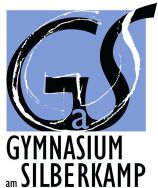 Campus AAus der folgenden Synopse geht detailliert hervor, wie mit dem lateinischen Unterrichtswerk Campus A die Anforderungen des niedersächsischen Kerncurriculums Latein im 1. Lernjahr erfüllt werden können ( möglichst Lektion 1-12 ).Allgemeine Vorbemerkungen zur Synopse.Zahlreiche der in den folgenden vier Abschnitten genannten Kompetenzen werden im Laufe des lateinischen Lehrganges sukzessive erworben, erweitert und verfestigt.Sie werden hier in den Vorspann aufgenommen und nicht mehr eigens in den einzelnen Lektionen erwähnt.Die blauen Ziffern beziehen sich auf die jeweiligen Seitenzahlen im Kerncurriculum.Campus AAus der folgenden Synopse geht detailliert hervor, wie mit dem lateinischen Unterrichtswerk Campus A die Anforderungen des niedersächsischen Kerncurriculums Latein im 2./3. Lernjahr erfüllt werden können.Allgemeine Vorbemerkungen zur Synopse.Zahlreiche der in den folgenden vier Abschnitten genannten Kompetenzen werden im Laufe des lateinischen Lehrganges sukzessive erworben, erweitert und verfestigt.Sie werden hier in den Vorspann aufgenommen und nicht mehr eigens in den einzelnen Lektionen erwähnt.Die blauen Ziffern beziehen sich auf die jeweiligen Seitenzahlen im Kerncurriculum.SprachkompetenzDie Schülerinnen und Schüler …(13) verfügen nach Maßgabe des Lehrbuches über den geforderten Wortschatz (erreicht nach Campus Lektion 12).(13) archivieren, lernen und wiederholen Wörter unter Anleitung (z. B. Vokabelkasten, Vokabelheft, PC-Programm); s. dazu im BB [= Begleitband] in den Lektionen 1-4; 7 und 8 Methodenbausteine zum Lernen.(13) unterscheiden veränderliche von unveränderlichen Wortarten und benennen diese Wortarten.(13) sortieren die gelernten Wörter nach grammatischen (Wortarten, Deklinationen, Konjugationen) und semantischen Gruppen (Wortfamilien, Wort- / Sachfelder).(14) entnehmen dem Wörterverzeichnis des Lehrbuches Wortbedeutungen.(15) entdecken ihnen bekannte lateinische Wörter im Deutschen, Englischen und ggf. in anderen Fremdsprachen.(15) erläutern die Bedeutung einiger Fremd- und Lehnwörter im Dt. im Rückgriff auf das lat. Ursprungswort, wenn ihnen der Zusammenhang bekannt ist.(15) erklären bei signifikanten Wörtern die im Lateinischen und Deutschen unterschiedlichen Konzepte (z.B. villa – Villa; familia – Familie).(21) wenden Betonungsregeln an und beachten Quantitäten.(21) sprechen den Konsonanten s stimmlos, -ti als „ti“, c / ch als „k“.TextkompetenzDie Schülerinnen und Schüler …(23) erschließen Lehrbuchtexte, indem sie ein vorläufiges Textverstehen entwickeln und die Texte dekodieren. Sie übersetzen sie adäquat ins Deutsche und interpretieren sie.(23) gewinnen einen ersten Einblick in die griechisch-römische Welt und in Themen der lateinischen Literatur.werden durch Rezitation der Lektionstexte durch den Lehrer dazu angeleitet, Texte anhand von Leitfragen durch Hörverstehen in zentralen Aussagen zu erfassen.(26) stellen eine von ihnen erarbeitete Übersetzung vor und begründen diese.(26) geben zu Übersetzungsvorschlägen der Mitschülerinnen und Mitschüler erkenntnisleitende Hinweise.(26) greifen Verbesserungen auf.(26) formulieren eine sachlich korrekte, zielsprachlich angemessene Version.reflektieren einfache Textaussagen und setzen sie im Sinne einer historischen Kommunikation in Beziehung zu heutigen Lebens- und Denkweisen.KulturkompetenzDie Schülerinnen und Schüler …(31) nutzen das Lehrbuch als Informationsquelle (Eigennamenverzeichnis, Abbildungen, Karten).(31) filtern angeleitet aus erklärenden Darstellungen und Medien (z.B. Lehrervortrag, Texte, Bilder, Filme) thematisch relevante Sachinformationen heraus ( BB, S. 41 „Recherchieren“).(31) stellen gemeinsam erarbeitete Inhalte nach sachlichen Gesichtspunkten verständlich vor.werden durch bestimmte Aufgabenstellungen zu einem Vergleich zwischen Antike und Gegenwart angeleitet.(34) beschreiben angeleitet antike Kunstgegenstände (vgl. dazu: Lehrerhandbuch zu „Campus A“ mit exemplarischen Bildbeschreibungen).Methodische KompetenzDie Schülerinnen und Schüler …gehen sicher mit dem Lehrwerk um (Vokabel-, Personen-, Grammatikverzeichnis).wenden ausgewählte Methoden (s. o. BB) des Vokabellernens an: Vokabelheft, Lernkartei, Lernsoftware (Projekttag).nutzen lernökonomisch die Wortbildungslehre zum Vokabellernen.werden durch Aufgabenstellungen zu selbstständigem und kooperativem Dokumentieren und Präsentieren von Arbeitsergebnissen angeleitet.Lektion 1.1Besuch beim Großvater- Auf dem LandgutFormena- / o-Deklination(Nominativ)Sprachkompetenz(13) sortieren die gelernten Worte nach Deklinationen.(15) erläutern die Bedeutung einiger Fremd- und Lehnwörter im Deutschen im Rückgriff auf das lateinische Ursprungswort.(15) verwenden ein metasprachliches Vokabular zur Beschreibung der lateinischen Grammatik. (16) geben die Paradigmen wieder: a- / o-Deklination.(16) zerlegen Formen in die bekannten Bausteine (Endungen).(22) benennen Abweichungen vom Lateinischen im Deutschen oder Englischen ( Üg, Ük und Üp).Lektion 1.1Besuch beim Großvater- Auf dem LandgutFormena- / o-Deklination(Nominativ)KulturkompetenzInhaltsbereich: Leben auf dem Land.(31) nutzen das Lehrbuch als Informationsquelle. (35) identifizieren Elemente aus der eigenen Umwelt (z. B. Namen, Produktnamen etc.) als Rezeptionszeugnisse ( Üp).Lektion 1.2Besuch beim Großvater- Ein Pferd in GefahrFormen1) e-Konjugation / esse Syntax1) Subjekt und PrädikatSprachkompetenz(16) geben die Paradigmen der Formen ( links) wieder.(16) zerlegen Formen in die bekannten Bausteine (Endungen).(16) bilden mit den bekannten Bausteinen Formen und übersetzen ggf. auch Formen.Lektion 1.2Besuch beim Großvater- Ein Pferd in GefahrFormen1) e-Konjugation / esse Syntax1) Subjekt und PrädikatTextkompetenz(24) arbeiten aufgabenbezogen vorherrschende Textmerkmale heraus. (27) arbeiten Merkmale der Personencharakterisierung heraus ( Aufgabe Vd).Lektion 1.2Besuch beim Großvater- Ein Pferd in GefahrFormen1) e-Konjugation / esse Syntax1) Subjekt und PrädikatKulturkompetenzInhaltsbereich: Leben auf dem Land; Sklaven (31) nutzen das Lehrbuch als Informationsquelle.Lektion 1.2Besuch beim Großvater- Ein Pferd in GefahrFormen1) e-Konjugation / esse Syntax1) Subjekt und PrädikatMethodische Kompetenzwerden durch Aufgabenstellungen zu selbstständigem und kooperativem Dokumentieren und Präsentieren von Arbeitsergebnissen angeleitet (Aufgabe Vb).wenden ausgewählte Methoden des Vokabellernens an ( BB, S. 16: Wörter lernen: Lerntechniken kennen).Lektion 1.3Besuch beim Großvater- SprachproblemeFormena- / o-Dekl. (Akkusativ)Syntax1) Akkusativ als Objekt2) Subjekt im PrädikatSprachkompetenz(13) verfügen nach Maßgabe des Lehrbuches über den geforderten Wortschatz.(13) sortieren die gelernten Wörter nach grammatischen (Wortarten, Deklinationen, Konjugationen) und semantischen Gruppen (Wortfamilien, Wort- / Sachfelder).(16) geben die Paradigmen der Formen ( links) wieder.(22) benennen signifikante Abweichungen vom Lateinischen im Deutschen (Wortstellung  BB, S. 18).Lektion 1.3Besuch beim Großvater- SprachproblemeFormena- / o-Dekl. (Akkusativ)Syntax1) Akkusativ als Objekt2) Subjekt im PrädikatTextkompetenz(23) gewinnen einen ersten Einblick in die griechisch-römische Welt und in Themen der lateinischen Literatur.(27) geben den Inhalt des übersetzten Textes in eigenen Worten wieder.(28) vergleichen und bewerten andere Materialien in Hinblick auf Textbezug und Abbildung der inhaltlichen Aussagen.Lektion 1.3Besuch beim Großvater- SprachproblemeFormena- / o-Dekl. (Akkusativ)Syntax1) Akkusativ als Objekt2) Subjekt im PrädikatKulturkompetenzInhaltsbereich: Sklaven auf dem Land(31) nutzen das Lehrbuch als Informationsquelle (Abbildungen und I-Texte,  Aufgabe Va).(31) filtern angeleitet aus erklärenden Darstellungen und Medien (z. B. Lehrervortrag, Texte, Bilder, Filme) thematisch relevante Sachinformationen heraus.Lektion 1.3Besuch beim Großvater- SprachproblemeFormena- / o-Dekl. (Akkusativ)Syntax1) Akkusativ als Objekt2) Subjekt im PrädikatMethodische Kompetenzwerden durch Aufgabenstellungen zu selbstständigem und kooperativem Dokumentieren und Präsentieren von Arbeitsergebnissen angeleitet.Lektion 2.1Aufregende Tage- NachhilfeunterrichtFormene-Konjugation / esse(1. und 2. Pers.)Sprachkompetenz(16) geben die Paradigmen der Formen ( links) wieder.(16) zerlegen Formen in die bekannten Bausteine (Endungen).(16) bilden mit den bekannten Bausteinen Formen und übersetzen sie ( Üa).(21) wenden Betonungsregeln an und beachten Quantitäten. Lektion 2.1Aufregende Tage- NachhilfeunterrichtFormene-Konjugation / esse(1. und 2. Pers.)Textkompetenz(23) gewinnen einen ersten Einblick in die griechisch-römische Welt und in Themen der lateinischen Literatur.(24) entnehmen dem Text aufgabenbezogen Einzelinformationen zum Inhalt ( Aufgabe Va2).(28) setzen den Inhalt des übersetzten Textes gestaltend um ( Aufgabe Vb). Lektion 2.1Aufregende Tage- NachhilfeunterrichtFormene-Konjugation / esse(1. und 2. Pers.)KulturkompetenzInhaltsbereich: SchuleLektion 2.1Aufregende Tage- NachhilfeunterrichtFormene-Konjugation / esse(1. und 2. Pers.)Methodische Kompetenzwerden durch Aufgabenstellungen zu selbstständigem und kooperativem Dokumentieren und Präsentieren von Arbeitsergebnissen angeleitet.wenden ausgewählte Methoden des Lernens an ( BB, S. 20: Lernen planen: Grundsätze beachten).Lektion 2.2Aufregende Tage- GeisterstundeFormena- / o-Deklination (Dativ)SyntaxDativ als ObjektSprachkompetenz(16) geben die Paradigmen der Formen ( links) wieder.(20) bestimmen mehrdeutige Formen aus dem Satzzusammenhang eindeutig ( Aufgabe Vd).Lektion 2.2Aufregende Tage- GeisterstundeFormena- / o-Deklination (Dativ)SyntaxDativ als ObjektTextkompetenz(23) erschließen Lehrbuchtexte, indem sie ein vorläufiges Textverstehen entwickeln und die Texte dekodieren. Sie übersetzen sie adäquat ins Deutsche und interpretieren sie.(24) analysieren einfache Textstrukturen anhand von Konnektoren.(27) arbeiten Merkmale der Personencharakterisierung heraus ( Aufgabe Vc).Lektion 2.2Aufregende Tage- GeisterstundeFormena- / o-Deklination (Dativ)SyntaxDativ als ObjektKulturkompetenz(33) beschreiben Lebenswirklichkeiten in der römischen Welt.Lektion 2.3Aufregende Tage- Angst vor einem UnwetterFormen1) e-Konjugation / esse(Imperativ)2) a- / o-Dekl. (Vokativ)Sprachkompetenz(16) geben die Paradigmen der Formen ( links) wieder.(16) bilden die Imperative aller Konjugationen.(16) unterscheiden mehrdeutige Endungen ( Üd).(21) bilden kurze lateinische Sätze ( Üf).Lektion 2.3Aufregende Tage- Angst vor einem UnwetterFormen1) e-Konjugation / esse(Imperativ)2) a- / o-Dekl. (Vokativ)Textkompetenz(23) erschließen Lehrbuchtexte, indem sie ein vorläufiges Textverstehen entwickeln und die Texte dekodieren.(24) nennen nach dem ersten Lesen ihre Vermutungen zum Inhalt und belegen diese ( Aufgabe Va).(24) arbeiten aufgabenbezogen vorherrschende Textmerkmale heraus. Lektion 2.3Aufregende Tage- Angst vor einem UnwetterFormen1) e-Konjugation / esse(Imperativ)2) a- / o-Dekl. (Vokativ)KulturkompetenzInhaltsbereich: Götter (Äolus, I-Text).(31) filtern angeleitet aus erklärenden Darstellungen und Medien thematisch relevante Sachinformationen heraus.Lektion 2.3Aufregende Tage- Angst vor einem UnwetterFormen1) e-Konjugation / esse(Imperativ)2) a- / o-Dekl. (Vokativ)Methodische Kompetenzwerden durch Aufgabenstellungen zu selbstständigem und kooperativem Dokumentieren und Präsentieren von Arbeitsergebnissen angeleitet.wenden ausgewählte Methoden des Lernens an ( BB, S. 23: Wörter lernen: an Bekanntes anknüpfen).Lektion 3.1Zurück nach Hause- StraßenschädenFormena- / o-Dekl. (Genitiv)SyntaxGenitiv als AttributSprachkompetenz(16) geben die Paradigmen der Formen ( links) wieder.(16) bilden mit den bekannten Bausteinen Formen und übersetzen ggf. auch die Formen. (17) entnehmen bei der Textarbeit den Endungen die bedeutungs- und syntaxrelevanten Informationen.(17) ordnen die Einzelformen in das Gesamtsystem der Formen ein und bestimmen sie sicher.(18) identifizieren und benennen die Füllungsmöglichkeiten der Satzglieder: Genitivattribut.Lektion 3.1Zurück nach Hause- StraßenschädenFormena- / o-Dekl. (Genitiv)SyntaxGenitiv als AttributTextkompetenz(24) entnehmen dem Text aufgabenbezogen Einzelinformationen zum Inhalt.(24) arbeiten aufgabenbezogen vorherrschende Textmerkmale heraus.(27) finden zu vorgegebenen Abschnitten passende Überschriften.Lektion 3.1Zurück nach Hause- StraßenschädenFormena- / o-Dekl. (Genitiv)SyntaxGenitiv als AttributKulturkompetenz(32) vergleichen in ausgewählten Bereichen (Straßenbau) die römische Lebenswelt mit der eigenen Erfahrungswelt.(33) stellen die Andersartigkeit der römischen Kultur heraus.(35) identifizieren Elemente der eigenen Umwelt (Überreste römischer Straßen) als Rezeptionszeugnisse.Lektion 3.1Zurück nach Hause- StraßenschädenFormena- / o-Dekl. (Genitiv)SyntaxGenitiv als AttributMethodische Kompetenzrecherchieren in anderen Medien (Büchern, Internet).wenden ausgewählte Methoden des Lernens an ( BB, S. 26: Lernen planen: Hausaufgaben machen).Lektion 3.2Zurück nach Hause- Zum Abendessen: Käse und OlivenFormena-KonjugationSprachkompetenz(13) archivieren, lernen und wiederholen Wörter unter Anleitung ( BB, S. 28: Wörter wiederholen).(16) geben die Paradigmen der Formen ( links) wieder.(16) bilden mit bekannten Bausteinen Formen und übersetzen die Formen.Lektion 3.2Zurück nach Hause- Zum Abendessen: Käse und OlivenFormena-KonjugationTextkompetenz(24) entnehmen dem Text aufgabenbezogen Einzelinformationen zum Inhalt.Lektion 3.2Zurück nach Hause- Zum Abendessen: Käse und OlivenFormena-KonjugationKulturkompetenzInhaltsbereich: römisches Alltagsleben: Essen.(33) benennen das Fremde in den Verhaltensweisen der Römer ( Aufgabe Vc).Lektion 3.2Zurück nach Hause- Zum Abendessen: Käse und OlivenFormena-KonjugationMethodische Kompetenzrecherchieren in weiteren Medien ( Aufgabe Vc).werden durch Aufgabenstellungen zu selbstständigem und kooperativem Doku-mentieren und Präsentieren von Arbeitsergebnissen angeleitet.wenden ausgewählte Methoden des Lernens an ( BB, S. 28: Wörter wiederholen). Lektion 3.3Zurück nach Hause- Warum bist du ein Sklave?Formena- / o-Dekl. (Ablativ)SyntaxAblativ des MittelsSprachkompetenz(16) geben die Paradigmen der Formen ( links) wieder.(16) unterscheiden mehrdeutige Endungen ( Üb und Üc).(16) bestimmen Einzelformen unter Verwendung der Metasprache und in der vorgegebenen Reihenfolge der Identifizierungsmerkmale. Lektion 3.3Zurück nach Hause- Warum bist du ein Sklave?Formena- / o-Dekl. (Ablativ)SyntaxAblativ des MittelsTextkompetenz(26) lösen Strukturdifferenzen zielsprachlich angemessen auf.(27) teilen den Text unter vorgegebenen Kategorien in Abschnitte ein (Personen).(27) arbeiten Merkmale der Personencharakterisierung heraus ( Aufgabe Ve).Lektion 3.3Zurück nach Hause- Warum bist du ein Sklave?Formena- / o-Dekl. (Ablativ)SyntaxAblativ des MittelsKulturkompetenzInhaltsbereich: Provinzen, Sklaven Lektion 3.3Zurück nach Hause- Warum bist du ein Sklave?Formena- / o-Dekl. (Ablativ)SyntaxAblativ des MittelsMethodische Kompetenzwenden ausgewählte Methoden des Lernens an ( BB, S. 30: Lernen planen: Prüfungen vorbereiten). Lektion 4.1Unterricht in Rom- Schulstart mit VerspätungFormeni-KonjugationSprachkompetenz(13) archivieren, lernen und wiederholen Wörter unter Anleitung ( BB, S. 32: Wörter lernen: Gruppen bilde (1)).(16) geben die Paradigmen wieder: i-Konjugation.Lektion 4.1Unterricht in Rom- Schulstart mit VerspätungFormeni-KonjugationTextkompetenz(28) setzen den Inhalt des übersetzten Textes gestaltend um ( Aufgabe Vd: szenische Darstellung). Lektion 4.1Unterricht in Rom- Schulstart mit VerspätungFormeni-KonjugationKulturkompetenzInhaltsbereich: Schule, Zeiteinteilung. (31) nutzen das Lehrbuch als Informationsquelle ( Aufgabe Vb).(31) filtern angeleitet aus erklärenden Darstellungen und Medien thematisch relevante Sachinformationen heraus.(32) vergleichen in ausgewählten Bereichen die römische Lebenswelt mit der eigenen Erfahrungswelt (Weltkarte Aufgabe Vb).(33) stellen die Andersartigkeit der römische Kultur heraus und benennen die Unterschiede zur eigenen Kultur. Lektion 4.1Unterricht in Rom- Schulstart mit VerspätungFormeni-KonjugationMethodische Kompetenzwenden ausgewählte Methoden des Lernens an ( BB, S. 32: Wörter lernen: Gruppen bilden (1)).Lektion 4.2Unterricht in Rom- Ein Unterrichtsgang auf das ForumFormeno-Deklination(Neutra auf -um)Sprachkompetenz(13) sortieren die gelernten Wörter nach grammatischen Gruppen (Deklinationsklasse).(16) geben die Paradigmen wieder.(16) unterscheiden mehrdeutige Endungen ( Üe).Lektion 4.2Unterricht in Rom- Ein Unterrichtsgang auf das ForumFormeno-Deklination(Neutra auf -um)Textkompetenz(24) ziehen vorgegebene Informationsträger heran (häufig vorkommende Substantive und Eigennamen  Aufgabe Va).(24) nennen Vermutungen zum Inhalt und belegen diese.(27) benennen das Thema des Textes.(28) setzen den Inhalt des übersetzten Textes gestaltend um ( Aufgabe Vd)Lektion 4.2Unterricht in Rom- Ein Unterrichtsgang auf das ForumFormeno-Deklination(Neutra auf -um)Kulturkompetenz(31) stellen gemeinsam erarbeitete Inhalte nach sachlichen Gesichtspunkten verständlich vor ( Aufgabe Vd).(32) vergleichen in ausgewählten Bereichen (Unterricht) die römische Lebenswelt mit der eigenen Erfahrungswelt.(33) stellen die Andersartigkeit der römischen Kultur heraus und benennen die Unterschiede zur eigenen Kultur.Lektion 4.2Unterricht in Rom- Ein Unterrichtsgang auf das ForumFormeno-Deklination(Neutra auf -um)Methodische Kompetenzwerden durch Aufgabenstellungen zu selbstständigem und kooperativem Dokumentieren und Präsentieren von Arbeitsergebnissen angeleitet.wenden ausgewählte Methoden des Lernens an ( BB, S. 33: Wörter lernen: Gruppen bilden (2)).Lektion 4.3Unterricht in Rom- In der Basilika JuliaSyntaxVerwendung der PräpositionenSprachkompetenz(16) bestimmen Einzelformen unter Verwendung der Metasprache und in der vor-gegebenen Reihenfolge der Identifizierungsmerkmale.Lektion 4.3Unterricht in Rom- In der Basilika JuliaSyntaxVerwendung der PräpositionenTextkompetenz(24) arbeiten aufgabenbezogen vorherrschende Textmerkmale heraus ( Aufgabe Va)Lektion 4.3Unterricht in Rom- In der Basilika JuliaSyntaxVerwendung der PräpositionenKulturkompetenzInhaltsbereich: Schule. (32) vergleichen in ausgewählten Bereichen (Unterricht) die römische Lebenswelt mit der eigenen Erfahrungswelt ( Aufgabe Vc).(33) stellen die Andersartigkeit der römischen Kultur heraus und benennen die Unterschiede zur eigenen Kultur.Lektion 4.3Unterricht in Rom- In der Basilika JuliaSyntaxVerwendung der PräpositionenMethodische Kompetenzwerden durch Aufgabenstellungen zu selbstständigem und kooperativem Dokumentieren und Präsentieren von Arbeitsergebnissen angeleitet ( Aufgabe Vd).wenden ausgewählte Methoden des Lernens an ( BB, S. 36: Wörter lernen: grammatische Eigenschaften behalten).Lektion 5.1Auf dem Sklavenmarkt- FliegenfängerFormenPersonalpronomenSprachkompetenz(13) sortieren gelernte Wörter nach Wortfamilien ( Aufgabe Vc).(16) geben die Paradigmen wieder: Personalpronomen.(19) unterscheiden Aussage- und Fragesätze ( Ü1b).(21) verstehen einfache lateinische Aufforderungen ( Ü1d).Lektion 5.1Auf dem Sklavenmarkt- FliegenfängerFormenPersonalpronomenTextkompetenz(24) entnehmen dem Text aufgabenbezogen Einzelinformationen zum Inhalt.(24) arbeiten aufgabenbezogen vorherrschende Textmerkmale heraus.(28) setzen den Inhalt des übersetzten Textes gestaltend um, z. B. durch Umwandlung in eine andere Textsorte, szenische Darstellung, Umsetzung von Text in Bild ( Aufgabe Vb) zum Text, szenische Darstellung).Lektion 5.1Auf dem Sklavenmarkt- FliegenfängerFormenPersonalpronomenKulturkompetenzInhaltsbereich: Sklaven.(33) benennen das Fremde in den Verhaltensweisen der Römer.Lektion 5.1Auf dem Sklavenmarkt- FliegenfängerFormenPersonalpronomenMethodische Kompetenzstellen die Inhalte szenisch dar.Lektion 5.2Auf dem Sklavenmarkt- Sklaven zu verkaufen!FormenAdjektive: a- / o-Dekl.Sprachkompetenz(14) nennen als Wortbildungsbausteine bei Nomina Stamm und Endung, bei Verben Stamm, Endung und ggf. Sprechvokal.(16) geben die Paradigmen: Adjektive der a- / o-Deklination.(16) zerlegen die o. g. Formen in die bekannten Bausteine.(16) bestimmen Einzelformen unter Verwendung der Metasprache.Lektion 5.2Auf dem Sklavenmarkt- Sklaven zu verkaufen!FormenAdjektive: a- / o-Dekl.Textkompetenz(24) arbeiten aufgabenbezogen vorherrschende Textmerkmale heraus (Adjektive).(25) gehen bei der Übersetzung systematisch vor.(26) stellen eine von ihnen erarbeitete Übersetzung vor und begründen diese.Lektion 5.2Auf dem Sklavenmarkt- Sklaven zu verkaufen!FormenAdjektive: a- / o-Dekl.Kulturkompetenz Inhaltsbereich: Sklaven. (33) stellen die Andersartigkeit der römischen Kultur heraus und benennen die Unterschiede zur eigenen Kultur.Lektion 5.2Auf dem Sklavenmarkt- Sklaven zu verkaufen!FormenAdjektive: a- / o-Dekl.Methodische Kompetenzwerden durch Aufgabenstellungen zu selbstständigem und kooperativem Dokumentieren und Präsentieren von Arbeitsergebnissen angeleitet.Lektion 5.3Auf dem Sklavenmarkt- Ist Cornelia eine Sklavin?Formen1) Substantive: o-Dekl.(auf -(e)r2) Adjektive: a- / o-Dekl.(auf –(e)rSprachkompetenz(16) geben die Paradigmen wieder ( links).(16) unterscheiden mehrdeutige Endungen. Lektion 5.3Auf dem Sklavenmarkt- Ist Cornelia eine Sklavin?Formen1) Substantive: o-Dekl.(auf -(e)r2) Adjektive: a- / o-Dekl.(auf –(e)rTextkompetenz(24) ziehen vorgegebene Informationsträger heran ( Aufgabe Va).(24) arbeiten aufgabenbezogen vorherrschende Textmerkmale heraus.Lektion 5.3Auf dem Sklavenmarkt- Ist Cornelia eine Sklavin?Formen1) Substantive: o-Dekl.(auf -(e)r2) Adjektive: a- / o-Dekl.(auf –(e)rKulturkompetenz(31) stellen gemeinsam erarbeitete Inhalte nach sachlichen Gesichtspunkten verständlich vor ( Aufgabe Vc).(33) benennen das Fremde in den Verhaltensweisen der Römer.Lektion 5.3Auf dem Sklavenmarkt- Ist Cornelia eine Sklavin?Formen1) Substantive: o-Dekl.(auf -(e)r2) Adjektive: a- / o-Dekl.(auf –(e)rMethodische Kompetenzwerden durch Aufgabenstellungen zu selbstständigem und kooperativem Dokumentieren und Präsentieren von Arbeitsergebnissen angeleitet.Lektion 6.1Reise nach Pompeji- Auf nach Pompeji!FormenKonsonantische KonjugationSprachkompetenz(13) sortieren die gelernten Wörter nach grammatischen und semantischen Gruppen.(16) geben die Paradigmen wieder: konsonantische Konjugation.Lektion 6.1Reise nach Pompeji- Auf nach Pompeji!FormenKonsonantische KonjugationTextkompetenz(24) ziehen vorgegebene Informationsträger heran (Schlüsselwörter  Aufgabe Va)(24) arbeiten aufgabenbezogen vorherrschende Textmerkmale heraus.Lektion 6.1Reise nach Pompeji- Auf nach Pompeji!FormenKonsonantische KonjugationKulturkompetenzInhaltsbereich: Pompeji. (31) filtern angeleitet aus erklärenden Darstellungen und Medien thematisch relevante Sachinformationen heraus.(33) stellen die Andersartigkeit der römischen Kultur heraus und benennen Unterschiede zur eigenen Kultur (hier: Kampanien  Aufgabe Vd.Lektion 6.1Reise nach Pompeji- Auf nach Pompeji!FormenKonsonantische KonjugationMethodische Kompetenzwerden durch Aufgabenstellungen zu selbstständigem und kooperativem Doku-mentieren und Präsentieren von Arbeitsergebnissen angeleitet ( Aufgabe Vc).verwenden bei der Recherche unterschiedliche Medien ( Aufgabe Vd). Lektion 6.2Reise nach Pompeji- HIlfe bei der WeinleseFormen1) Komposita2) posseSyntaxAkkusativ mit Infinitiv (AcI 1)Sprachkompetenz(16) geben die Paradigmen wieder: posse.(16) bilden mit den bekannten Bausteinen Formen und übersetzen sie.(19) identifizieren die satzwertige Konstruktion AcI, benennen den Auslöser und die notwendigen Bestandteile und übersetzen die Konstruktion adäquat.(20) vergleichen das Phänomen AcI im Lateinischen und im Deutschen. Lektion 6.2Reise nach Pompeji- HIlfe bei der WeinleseFormen1) Komposita2) posseSyntaxAkkusativ mit Infinitiv (AcI 1)Textkompetenz(24) arbeiten aufgabenbezogen vorherrschende Textmerkmale heraus ( Aufgabe Va).Lektion 6.2Reise nach Pompeji- HIlfe bei der WeinleseFormen1) Komposita2) posseSyntaxAkkusativ mit Infinitiv (AcI 1)KulturkompetenzInhaltsbereich: Pompeji, Weinanbau.Lektion 6.2Reise nach Pompeji- HIlfe bei der WeinleseFormen1) Komposita2) posseSyntaxAkkusativ mit Infinitiv (AcI 1)Methodische Kompetenzwenden ausgewählte Methoden des Lernens an ( BB, S. 46: Wörter lernen: Wortbildung anwenden).Lektion 6.3Reise nach Pompeji- Pause in der GräberstadtFormenKonsonantische Konjugation (i-Erweiterung)Sprachkompetenz(14) sortieren die gelernten Wörter nach grammatischen Gruppen (Übung c).(16)  geben die Paradigmen wieder: Verben der kons. Konjugation (i-Erweiterung).(16) bilden mit den bekannten Bausteinen Formen.Lektion 6.3Reise nach Pompeji- Pause in der GräberstadtFormenKonsonantische Konjugation (i-Erweiterung)Textkompetenz(23) erschließen Lehrbuchtexte, übersetzen sie adäquat ins Deutsche und interpretieren sie.(24) nennen nach dem ersten Hören und / oder Lesen ihre Vermutungen zum Inhalt und belegen diese.(27) geben den Inhalt des übersetzten Textes in eigenen Worten wieder.Lektion 6.3Reise nach Pompeji- Pause in der GräberstadtFormenKonsonantische Konjugation (i-Erweiterung)KulturkompetenzInhaltsbereich: Pompeji, Gräberstadt. (31) nutzen das Lehrbuch als Informationsquelle und filtern angeleitet aus Darstellungen und Medien thematisch relevante Sachinformationen heraus.Lektion 6.3Reise nach Pompeji- Pause in der GräberstadtFormenKonsonantische Konjugation (i-Erweiterung)Methodische Kompetenzwerden durch Aufgabenstellungen zu selbstständigem und kooperativem Dokumentieren und Präsentieren von Arbeitsergebnissen angeleitet.wenden ausgewählte Methoden der Texterschließung an ( BB, S. 47: Texte erschließen: Wort- und Sachfelder beachten).Lektion 7.1Leben in Pompeji- Eine Stadt im WahlfieberFormen3. Deklination (auf -or, oris)Sprachkompetenz(16) geben die Paradigmen wieder: 3. Deklination (auf -or, oris).(16) unterscheiden mehrdeutige Endungen ( BB, S. 49: Übersetzen: mehrdeutige Wortenden unterscheiden).Lektion 7.1Leben in Pompeji- Eine Stadt im WahlfieberFormen3. Deklination (auf -or, oris)Textkompetenz(24) arbeiten aufgabenbezogen vorherrschende Textmerkmale heraus (Wort- und Sachfelder  Aufgabe Va).Lektion 7.1Leben in Pompeji- Eine Stadt im WahlfieberFormen3. Deklination (auf -or, oris)KulturkompetenzInhaltsbereich: Pompeji, Wahlen, Ämter.(31) filtern angeleitet aus erklärenden Darstellungen und Medien thematisch relevante Sachinformationen heraus.(33) stellen die Andersartigkeit der römischen Kultur heraus und benennen die Unterschiede zur eigenen Kultur. Lektion 7.1Leben in Pompeji- Eine Stadt im WahlfieberFormen3. Deklination (auf -or, oris)Methodische Kompetenzwenden ausgewählte Methoden der Texterschließung an ( BB, S. 49: Übersetzen: mehrdeutige Wortenden unterscheiden).nutzen bei der Recherche weitere Medien ( Aufgabe Vb). Lektion 7.2Leben in Pompeji- Stress in der StadtFormen1) velle2) 3. Dekl. (Erweiterung)SyntaxGliedsätze als AdverbialeSprachkompetenz(16) geben die Paradigmen wieder: velle; 3. Dekl. (Erweiterung).(19) bis Ende Klasse 8: trennen in überschaubaren Satzgefügen Haupt- und Nebensätze und benennen die semantische Funktion der Nebensätze fachsprachlich richtig (Temporal-, Kausal-, Konzessiv-. Konsekutiv-, Final- etc.)Lektion 7.2Leben in Pompeji- Stress in der StadtFormen1) velle2) 3. Dekl. (Erweiterung)SyntaxGliedsätze als AdverbialeTextkompetenz(24) arbeiten aufgabenbezogen vorherrschende Textmerkmale heraus (Wort- und Sachfelder  Aufgabe Va).(24) nennen nach dem ersten Hören und / oder Lesen ihre Vermutungen zum Inhalt und belegen diese.(27) arbeiten Merkmale der Personencharakterisierung heraus.Lektion 7.2Leben in Pompeji- Stress in der StadtFormen1) velle2) 3. Dekl. (Erweiterung)SyntaxGliedsätze als AdverbialeKulturkompetenzInhaltsbereich: Pompeji(32) vergleichen in ausgewählten Bereichen die römische Lebenswelt mit der eigenen Erfahrungswelt.(33) stellen die Andersartigkeit der römischen Kultur heraus und benennen die Unterschiede zur eigenen Kultur.Lektion 7.2Leben in Pompeji- Stress in der StadtFormen1) velle2) 3. Dekl. (Erweiterung)SyntaxGliedsätze als AdverbialeMethodische Kompetenzwerden durch Aufgabenstellungen zu selbstständigem und kooperativem Dokumentieren und Präsentieren von Arbeitsergebnissen angeleitet.Lektion 7.3Leben in Pompeji- GötterglaubeFormen1) Imperfekt(a- / e-Konjugation / esse)2) 3. Deklination (auf -er, ris)Sprachkompetenz(16) geben die Paradigmen wieder: Imperfekt (a- / e-Konjug.; esse), 3. Dekl. (auf -er, ris).(16) bilden mit den bekannten Bausteinen Formen und übersetzen ggf. auch die Formen ( Üb).(16) unterscheiden mehrdeutige Endungen ( Üc).(16) bestimmen Einzelformen.Lektion 7.3Leben in Pompeji- GötterglaubeFormen1) Imperfekt(a- / e-Konjugation / esse)2) 3. Deklination (auf -er, ris)Textkompetenz(24) entnehmen dem Text aufgabenbezogen Einzelinformationen zum Inhalt (Verwandtschaftsbeziehungen  Aufgabe Va1).(26) lösen Strukturdifferenzen zielsprachlich angemessen auf (Tempusgebrauch  Aufgabe Va3).(27) arbeiten Merkmale zur Personencharakterisierung heraus ( Aufgabe Vb).(28) vergleichen und bewerten andere Materialien in Hinblick auf Textbezug und Abbildung der inhaltlichen Aussagen ( Aufgabe Vb).(28) setzen den Inhalt des übersetzten Textes gestaltend um, z. B. durch Umwandlung in eine andere Textsorte, szenische Darstellung, Umsetzung von Text in Bild ( Aufgabe Va: Erstellen einer Grafik).Lektion 7.3Leben in Pompeji- GötterglaubeFormen1) Imperfekt(a- / e-Konjugation / esse)2) 3. Deklination (auf -er, ris)KulturkompetenzInhaltsbereich: Götter. (31) filtern angeleitet aus erklärenden Darstellungen und Medien thematisch relevante Sachinformationen heraus. (34) beschreiben angeleitet antike Kunstgegenstände. (34) lassen Beispiele römischer Kunst und deren Rezeption auf sich wirken und benennen ihre Eindrücke ( Aufgabe Vb).Lektion 7.4Leben in Pompeji- Bei den GladiatorenFormen1) Imperfekt(i- / kons. Konjugation)2) 3. Deklination (auf -as, atis / -us, utis / Konsonant + s)Sprachkompetenz(13) sortieren die gelernten Wörter nach grammatischen Gruppen (Konjugation  Üb).(16) geben die Paradigmen wieder: Imperfekt (i- / kons. Konjugation), 3. Dekl. (auf -as, atis / -us, utis / Konsonant + s).(16) bilden mit den bekannten Bausteinen Formen und übersetzen ggf. auch die Formen (Üe).(16) bestimmen Einzelformen.Lektion 7.4Leben in Pompeji- Bei den GladiatorenFormen1) Imperfekt(i- / kons. Konjugation)2) 3. Deklination (auf -as, atis / -us, utis / Konsonant + s)Textkompetenz(26) lösen Strukturdifferenzen zielsprachlich angemessen auf (Tempusgebrauch  Aufgabe Va).Lektion 7.4Leben in Pompeji- Bei den GladiatorenFormen1) Imperfekt(i- / kons. Konjugation)2) 3. Deklination (auf -as, atis / -us, utis / Konsonant + s)KulturkompetenzInhaltsbereich: Gladiatorenspiele.(31) filtern angeleitet aus erklärenden Darstellungen und Medien thematisch relevante Sachinformationen heraus. (31) stellen gemeinsam erarbeitete Inhalte nach sachlichen Gesichtspunkten verständlich vor.Lektion 7.4Leben in Pompeji- Bei den GladiatorenFormen1) Imperfekt(i- / kons. Konjugation)2) 3. Deklination (auf -as, atis / -us, utis / Konsonant + s)Methodische Kompetenzwerden durch Aufgabenstellungen zu selbstständigem und kooperativem Dokumentieren und Präsentieren von Arbeitsergebnissen angeleitet ( Aufgabe Vc). präsentieren mediengestützt ( Aufgabe Vc). Lektion 8.1Der Untergang Pompejis- Riecht das Wasser gefährlich?FormenPerfekt (-v-)
Sprachkompetenz(13) sortieren die gelernten Wörter nach grammatischen Gruppen (Präsens, Perfekt, Imperfekt).(16) geben die Paradigmen wieder: das Perfekt (-v-).Lektion 8.1Der Untergang Pompejis- Riecht das Wasser gefährlich?FormenPerfekt (-v-)
Textkompetenz(24) arbeiten aufgabenbezogen vorherrschende Textmerkmale heraus. (26) lösen Strukturdifferenzen zielsprachlich angemessen auf (Tempusgebrauch  Aufgabe Va).Lektion 8.1Der Untergang Pompejis- Riecht das Wasser gefährlich?FormenPerfekt (-v-)
Kulturkompetenz(31) filtern angeleitet aus erklärenden Medien thematisch relevante Sachinformationen heraus.(33) stellen die Andersartigkeit der römischen Kultur heraus und benennen die unterschiede zur eigenen Kultur ( Aufgabe Vc).Lektion 8.2Der Untergang Pompejis- Pompeji in PanikFormen1) Perfekt (-u- / esse) 2) 3. Deklination (auf -o und -x)Sprachkompetenz(16) geben die Paradigmen wieder: Perfekt (-u- / esse), 3. Dekl. (auf -o und -x).(16) bilden mit den bekannten Bausteinen Formen und übersetzen sie ( Üe).Lektion 8.2Der Untergang Pompejis- Pompeji in PanikFormen1) Perfekt (-u- / esse) 2) 3. Deklination (auf -o und -x)Textkompetenz(23) erschließen Lehrbuchtexte, indem sie ein vorläufiges Textverstehen entwickeln und die Texte dekodieren. Sie übersetzen sie adäquat ins Deutsche und interpretieren sie.(24) arbeiten aufgabenbezogen vorherrschende Textmerkmale heraus (Tempusfunktion  Aufgabe Vb).Lektion 8.3Der Untergang Pompejis- Eine Stadt wird begrabenFormen1) Pronomen is2) PluralwörterSprachkompetenz(16) geben die Paradigmen wieder: das Pronomen is, Pluralwörter.(19) identifizieren nach KNG-Kongruenz zusammengehörende Wortgruppen. (21) nennen die Thematik kurzer, lateinischer Sätze auf Deutsch.Lektion 8.3Der Untergang Pompejis- Eine Stadt wird begrabenFormen1) Pronomen is2) PluralwörterTextkompetenz(23) erschließen Lehrbuchtexte, indem sie ein vorläufiges Textverstehen entwickeln und die Texte dekodieren. Sie übersetzen sie adäquat ins Deutsche und interpretieren sie.(24) entnehmen dem Text aufgabenbezogen Einzelinformationen.(27) geben den Inhalt des Textes in eigenen Worten wieder.(28) setzen den Inhalt des übersetzten Textes gestaltend um (Plakate  Aufgabe Vc).Lektion 8.3Der Untergang Pompejis- Eine Stadt wird begrabenFormen1) Pronomen is2) PluralwörterKulturkompetenz(31) filtern angeleitet aus erklärenden Darstellungen und Medien thematisch relevante Sachinformationen heraus und stellen sie vor.Lektion 9.1Der Helfer Herkules- Herkules und der gefährliche LöweFormenPerfekt (-s- / Reduplikation)Sprachkompetenz(14) nennen als Wortbildungsbausteine bei Nomina Stamm und Endung, bei Verben Stamm, Endung und ggf. Sprechvokal.(16) geben die Paradigmen wieder: das Perfekt (-s- / Reduplikation).(16) zerlegen die Formen (Perfekt Aktiv) in die bekannten Bestandteile.Lektion 9.1Der Helfer Herkules- Herkules und der gefährliche LöweFormenPerfekt (-s- / Reduplikation)Textkompetenz(24) entnehmen dem Text aufgabenbezogen Einzelinformationen zum Inhalt (Handlungsträger  Aufgabe Va).(24) arbeiten aufgabenbezogen vorherrschende Textmerkmale heraus (häufig vorkommende Wörter  Aufgabe Va2).(27) teilen den Text unter vorgegebenen Kategorien in Abschnitte ein (Handlungsträger  Aufgabe Va).Lektion 9.2Der Helfer Herkules- Herkules und der Stall des AugiasFormenPerfekt (Dehnung / ohne Stammveränderung)Sprachkompetenz(13) sortieren die gelernten Wörter nach grammatischen Gruppen (Tempora).(16): geben die Paradigmen wieder: Perfekt (Dehnung / ohne Stammveränderung).(16) bilden mit bekannten Bausteinen Formen.(17) ordnen aufgrund der optisch und akustisch erkennbaren Quantitäten die flektierbaren Wörter den bekannten Deklinations- und Konjugationsklassen zu und bestimmen die Formen.(20) benennen den Sammelkasus Ablativ als Kasus der Adverbialbestimmung, differenzieren die Funktionen und verwenden dafür im Deutschen einen Präpositionalausdruck ( Aufgabe Vc).Lektion 9.2Der Helfer Herkules- Herkules und der Stall des AugiasFormenPerfekt (Dehnung / ohne Stammveränderung)Textkompetenz(24) entnehmen dem Text aufgabenbezogen Einzelinformationen zum Inhalt.(24) arbeiten aufgabenbezogen vorherrschende Textmerkmale heraus ( Aufgabe Va).(27) arbeiten Merkmale der Personencharakterisierung heraus.(28) vergleichen und bewerten andere Materialien in Hinblick auf Textbezug und Abbildung in inhaltlichen Aussagen ( Aufgabe Vb).Lektion 9.2Der Helfer Herkules- Herkules und der Stall des AugiasFormenPerfekt (Dehnung / ohne Stammveränderung)Kulturkompetenz(31) nutzen das Lehrbuch als Informationsquelle.Lektion 9.3Der Helfer Herkules- Herkules im Reich der TotenSyntaxAblativ der Zeit, des Grundes, der TrennungSprachkompetenz(19) identifizieren als syntaktisches Minimum des Satzes den Satzkern (Subjekt und Prädikat) unter Beachtung der SP-Kongruenz.(20) benennen den Sammelkasus Ablativ als Kasus der Adverbialbestimmung, differenzieren die Funktionen und verwenden dafür im Deutschen einen Präpositionalausdruck.Lektion 9.3Der Helfer Herkules- Herkules im Reich der TotenSyntaxAblativ der Zeit, des Grundes, der TrennungTextkompetenz(24) entnehmen dem Text aufgabenbezogen Einzelinformationen zum Inhalt ( Aufgabe Va).(25) gehen bei der Übersetzung systematisch vor.(27) arbeiten Merkmale der Personencharakterisierung heraus.Lektion 9.3Der Helfer Herkules- Herkules im Reich der TotenSyntaxAblativ der Zeit, des Grundes, der TrennungKulturkompetenz(31) nutzen das Lehrbuch als Informationsquelle. Lektion 9.3Der Helfer Herkules- Herkules im Reich der TotenSyntaxAblativ der Zeit, des Grundes, der TrennungMethodische Kompetenznutzen weitere Medien. Lektion 10.1Von Troja nach Italien- Der Anfang vom Ende TrojasSyntaxAkkusativ mit Infinitiv (AcI 2)Sprachkompetenz(15) erläutern die Bedeutung von Fremd- und Lehnwörtern im Deutschen im Rückgriff auf das lateinische Ursprungswort. (19) identifizieren die satzwertige Konstruktion AcI, benennen den Auslöser und die notwendigen Bestandteile und übersetzen die Konstruktion adäquat.Lektion 10.1Von Troja nach Italien- Der Anfang vom Ende TrojasSyntaxAkkusativ mit Infinitiv (AcI 2)Textkompetenz(24) arbeiten aufgabenbezogen vorherrschende Textmerkmale heraus. (28) setzen den Inhalt des übersetzten Textes gestaltend um, z. B. durch Umwandlung in eine andere Textsorte, szenische Darstellung, Umsetzung von Text in Bild ( Aufgabe Vd: Erstellen eines Briefes).Lektion 10.1Von Troja nach Italien- Der Anfang vom Ende TrojasSyntaxAkkusativ mit Infinitiv (AcI 2)Kulturkompetenz(35) identifizieren Elemente der eigenen Umwelt ( Aufgabe Vc: der Begriff „Trojaner“) als Rezeptionserzeugnisse.Lektion 10.2Von Troja nach Italien- Äneas und Dido - eine unglückliche LiebeFormen1) Reflexivpronomen2) 3. Deklination (gleichsilbige auf -is)SyntaxPronomina im AcISprachkompetenz(16) geben die Paradigmen wieder: das Reflexivpronomen, 3. Dekl. (gleichsilbige auf -is).(22) benennen signifikante Abweichungen vom Lateinischen im Deutschen ( Üb).Lektion 10.2Von Troja nach Italien- Äneas und Dido - eine unglückliche LiebeFormen1) Reflexivpronomen2) 3. Deklination (gleichsilbige auf -is)SyntaxPronomina im AcITextkompetenz(23) erschließen Lehrbuchtexte, übersetzen sie adäquat ins Deutsche und interpretieren sie.(24) ziehen vorgegebene Informationsträger heran.(24) arbeiten aufgabenbezogen vorherrschende Textmerkmale heraus ( Aufgabe Va3: Sachfeld).(24) nennen nach dem ersten Hören und / oder Lesen ihre Vermutungen zum Inhalt des Textes.(27) geben den Inhalt des übersetzten Textes in eigenen Worten wieder.Lektion 10.2Von Troja nach Italien- Äneas und Dido - eine unglückliche LiebeFormen1) Reflexivpronomen2) 3. Deklination (gleichsilbige auf -is)SyntaxPronomina im AcIKulturkompetenzbis Ende Klasse 8: Inhaltsbereich: Aeneas.Lektion 10.3Von Troja nach Italien- Der Zweikampf zwischen Turnus und ÄneasFormenPlusquamperfektSprachkompetenz(13) sortieren die gelernten Wörter nach grammatischen Gruppen (Arten der Perfektbildung).(21) nennen die Thematik kurzer, lateinischer Sätze auf Deutsch.(17) bis Ende Klasse 8: identifizieren Formen im Indikativ Plusquamperfekt.Lektion 10.3Von Troja nach Italien- Der Zweikampf zwischen Turnus und ÄneasFormenPlusquamperfektTextkompetenz(23) erschließen Lehrbuchtexte, übersetzen sie adäquat ins Deutsche und interpretieren sie.(24) arbeiten aufgabenbezogen vorherrschende Textmerkmale heraus.(27) arbeiten Merkmale der Personencharakterisierung heraus.Lektion 10.3Von Troja nach Italien- Der Zweikampf zwischen Turnus und ÄneasFormenPlusquamperfektKulturkompetenzbis Ende Klasse 8: Inhaltsbereich: Aeneas.(31) filtern angeleitet aus erklärenden Darstellungen und Medien thematisch relevante Sachinformationen heraus.Lektion 11.1Romulus und Remus- Kindheit und Jugend von Romulus und RemusFormen1) Adjektive: 3. Deklination (dreiendige)2) Substantive: 3. Deklination (auf -es, itis) Sprachkompetenz(15) differenzieren kontextbezogen Bedeutungen einiger polysemer Wörter.(16) geben die Paradigmen wieder: Adjektive: 3. Deklination (dreiendige), Substantive: 3. Deklination (auf -es, itis).(16) bestimmen Einzelformen unter Verwendung der Metasprache und in der vorgegebenen Reihenfolge der Identifizierungsmerkmale.Lektion 11.1Romulus und Remus- Kindheit und Jugend von Romulus und RemusFormen1) Adjektive: 3. Deklination (dreiendige)2) Substantive: 3. Deklination (auf -es, itis) Textkompetenz(24) arbeiten aufgabenbezogen vorherrschende Textmerkmale heraus.(24) nennen nach dem ersten Hören und / oder Lesen ihre Vermutungen zum Inhalt des Textes.(27) geben den Inhalt des Textes in eigenen Worten wieder.(28) vergleichen und bewerten andere Materialien in Hinblick auf Textbezug und Abbildung der inhaltlichen Aussagen.Lektion 11.1Romulus und Remus- Kindheit und Jugend von Romulus und RemusFormen1) Adjektive: 3. Deklination (dreiendige)2) Substantive: 3. Deklination (auf -es, itis) KulturkompetenzInhaltsbereich: römischer Mythos – Romulus und Remus. (31) beschreiben angeleitet antike Kunstgegenstände.Lektion 11.2Romulus und Remus- Die Untat des AmuliusFormenAdjketive: 3. Deklination (zweiendige) SyntaxTempora nach SubjunktionenSprachkompetenz(16) geben die Paradigmen wieder: Adjektive: 3. Deklination (zweiendige).(16) bestimmen Einzelformen unter Verwendung der Metasprache.(19) identifizieren nach KNG-Kongruenz zusammengehörende Wortgruppen.(21) nennen die Thematik kurzer, lateinisch vorgetragener Sätze auf Deutsch.Lektion 11.2Romulus und Remus- Die Untat des AmuliusFormenAdjketive: 3. Deklination (zweiendige) SyntaxTempora nach SubjunktionenTextkompetenz(24) arbeiten aufgabenbezogen vorherrschende Textmerkmale heraus.Lektion 11.2Romulus und Remus- Die Untat des AmuliusFormenAdjketive: 3. Deklination (zweiendige) SyntaxTempora nach SubjunktionenKulturkompetenzInhaltsbereich: römischer Mythos – Romulus und Remus.Lektion 11.2Romulus und Remus- Die Untat des AmuliusFormenAdjketive: 3. Deklination (zweiendige) SyntaxTempora nach SubjunktionenMethodische Kompetenzwerden durch Aufgabenstellungen zu selbstständigem und kooperativem Doku-mentieren und Präsentieren von Arbeitsergebnissen angeleitet.Lektion 11.3Romulus und Remus- Tödlicher Streit unter BrüdernFormenRelativpronomenSyntaxRelativsatzSprachkompetenz(16) bis Ende Klasse 8: geben die Paradigmen wieder: Relativpronomen.(19) bis Ende Klasse 8: erkennen und übersetzen indikativische Relativsätze.Lektion 11.3Romulus und Remus- Tödlicher Streit unter BrüdernFormenRelativpronomenSyntaxRelativsatzTextkompetenz(24) arbeiten aufgabenbezogen vorherrschende Textmerkmale heraus.(24) formulieren ausgehend von den im Textumfeld gegebenen Informationen Erwartungen zum Inhalt des Textes ( Aufgabe Va).(24) verwenden einfache visuelle Analysetechniken ( Aufgabe Vb) zum Text, Unterstreichen).(28) vergleichen und bewerten andere Materialien in Hinblick auf Textbezug ( Aufgabe Vc).Lektion 11.3Romulus und Remus- Tödlicher Streit unter BrüdernFormenRelativpronomenSyntaxRelativsatzKulturkompetenzInhaltsbereich: römischer Mythos – Romulus und Remus. (31) filtern angeleitet aus erklärenden Darstellungen und Medien thematisch relevante Sachinformationen heraus.Lektion 12.1Sagenhafter Anfang- Romulus sorgt sich um die Zukunft RomsFormenFutur I(a- / e-Konjugation / esse)Sprachkompetenz(16) bis Ende Klasse 8: identifizieren Formen im Futur I.(16) bestimmen Einzelformen unter Verwendung der Metasprache und in der vorgegebenen Reihenfolge der Identifizierungsmerkmale. (22) benennen signifikante Abweichungen vom Lateinischen im Deutschen (Futur).Lektion 12.1Sagenhafter Anfang- Romulus sorgt sich um die Zukunft RomsFormenFutur I(a- / e-Konjugation / esse)Textkompetenz(23) erschließen Lehrbuchtexte, übersetzen sie adäquat ins Deutsche und interpretieren sie.(24) arbeiten aufgabenbezogen vorherrschende Textmerkmale heraus (Zeitstufen).(27) geben den Inhalt des übersetzten Textes in eigenen Worten wieder.Lektion 12.1Sagenhafter Anfang- Romulus sorgt sich um die Zukunft RomsFormenFutur I(a- / e-Konjugation / esse)Kulturkompetenz(29) Inhaltsbereich: römische Mythen der Frühzeit – Romulus und Remus.Lektion 12.2Sagenhafter Anfang- Die Klagen der geraubten SabinerinnenFormenFutur I (i- / kons. Konjugation)Sprachkompetenz(16) bis Ende Klasse 8: (17) identifizieren Formen im Futur ILektion 12.2Sagenhafter Anfang- Die Klagen der geraubten SabinerinnenFormenFutur I (i- / kons. Konjugation)Textkompetenz(24) arbeiten aufgabenbezogen vorherrschende Textmerkmale heraus (Schlüsselbegriffe).Lektion 12.2Sagenhafter Anfang- Die Klagen der geraubten SabinerinnenFormenFutur I (i- / kons. Konjugation)KulturkompetenzInhaltsbereich: römischer Mythos – Raub der Sabinerinnen.Lektion 12.2Sagenhafter Anfang- Die Klagen der geraubten SabinerinnenFormenFutur I (i- / kons. Konjugation)Methodische Kompetenzwerden durch Aufgabenstellungen zu selbstständigem und kooperativem Doku-mentieren und Präsentieren von Arbeitsergebnissen angeleitet.wenden zur Texterschließung bestimmte Methoden an ( BB, S. 84: Texte erschließen: Methoden unterscheiden).Lektion 12.3Sagenhafter Anfang- Das Schicksal einer VerräterinFormenFutur IISyntaxDativ des BesitzersSprachkompetenz(17) bis Ende Klasse 8 (17) identifizieren Formen im Futur I.(16) bis Ende Klasse 10 (16) erweitern sukzessive ihre Formenkenntnisse um: Futur II.Lektion 12.3Sagenhafter Anfang- Das Schicksal einer VerräterinFormenFutur IISyntaxDativ des BesitzersTextkompetenz(24) ziehen vorgegebene Informationsträger heran.(24) arbeiten aufgabenbezogen vorherrschende Textmerkmale heraus (Tempusprofil, Satzbau).(27) arbeiten Merkmale der Personencharakterisierung heraus. Lektion 12.3Sagenhafter Anfang- Das Schicksal einer VerräterinFormenFutur IISyntaxDativ des BesitzersKulturkompetenz(29) Inhaltsbereich: römische Mythen der Frühzeit. (29) bis Ende Klasse 8: Stellung der Frau ( Aufgabe Vc zum Text).(31) filtern angeleitet aus erklärenden Darstellungen und Medien thematisch relevante Sachinformationen heraus.(33) stellen die Andersartigkeit der römischen Kultur heraus und benennen die Unterschiede zur eigenen Kultur.Lektion 12.3Sagenhafter Anfang- Das Schicksal einer VerräterinFormenFutur IISyntaxDativ des BesitzersMethodische Kompetenznutzen andere Medien zur Recherche ( Aufgabe Vc).SprachkompetenzDie Schülerinnen und Schüler …(13) beherrschen den Lernwortschatz ihres Lehrbuches (ca. 80 % des Grundwortschatzes).(13) wenden Techniken des Erschließens, Archivierens, Lernens, Wiederholens von Wörtern und Wendungen selbstständig und eigenverantwortlich an.(14) entnehmen dem Wörter- und Eigennamenverzeichnis des Lehrbuches selbstständig Informationen (z. B. Bedeutungen, Genitiv, Genus, Stammformen, Sacherläuterungen).(14) benennen grundlegende Regeln der Lautveränderung (Vokalschwächung, Assimilation).(14) wenden ihr Wissen um die Wortbildung auf parallele Beispiele bei anderen Wörtern an.(15) beschreiben das Konzept von Kernbegriffen, die in der Welt der Römer verankert sind (z. B. virtus, imperium, fides, pietas, gloria, honor), und wählen bei der Übersetzung zunehmend selbstständig kontextbezogen entsprechende deutsche Begriffe.(15) erläutern die Bedeutung einiger Fremd- und Lehnwörter im Deutschen im Rückgriff auf das lat. Ursprungswort, wenn ihnen der Zusammenhang bekannt ist.(15) führen häufig verwendete Fremd- und Lehnwörter auf das lateinische Ursprungswort zurück und beschreiben den Bedeutungswandel.(17) erschließen Formen mit Hilfe der grundlegenden Bildungsprinzipien.(17) erlernen, festigen und wiederholen die Formen eigenständig, auch mit Hilfe der Begleitgrammatik.(21) lesen die Lehrbuchtexte nach sprachlicher, formaler und inhaltlicher Klärung und Vertiefung unter Beachtung der Betonungsregeln flüssig und sinnadäquat.TextkompetenzDie Schülerinnen und Schüler …(21) nennen die Thematik lateinisch vorgetragener parataktischer und überschaubarer hypotaktischer Sätze, wenn sie strukturiert vorgetragen werden und die Vokabeln überwiegend bekannt sind.(22) erläutern zunehmend selbstständig sprachliche Bilder.(23) erschließen Lehrbuchtexte, übersetzen sie adäquat ins Deutsche und interpretieren sie.(23) gewinnen einen ersten Einblick in die römische Welt und in Themen der lateinischen Literatur.(24) benennen und belegen nach dem Hören und / oder Lesen eines Textes wesentliche Merkmale (z. B. zentrale Begriffe, gliedernde Strukturelemente) und stellen Bezüge her.(24) erklären Funktion und Bedeutung einzelner Wortgruppen und Wörter aufgabenbezogen.(24) arbeiten die Grobstruktur eines Textes heraus.(25) fassen ihre Beobachtungen zu einem vorläufigen Textverständnis zusammen und belegen diese.(26) vergleichen ihre Vorschläge mit anderen Übersetzungen und nehmen Stellung dazu.(26) prüfen die Übersetzbarkeit lateinischer Strukturen und Wendungen. (26) benennen stilistische Gestaltungsmittel des Textes (Anapher, Alliteration, Polysyndeton, Asyndeton) und beschreiben ihre Wirkung.(26) nehmen begründet Stellung zur zentralen Aussage des Textes.KulturkompetenzDie Schülerinnen und Schüler …(32) vergleichen angeleitet Elemente der römischen Gesellschafts- und Lebensstruktur mit denen ihres eigenen Erfahrungs- und Erlebensbereiches (z. B. Erziehung, Schulbildung, politisches Handeln, Ehe).(33) setzen sich mit ihnen fremden Verhaltensweisen und Regeln auseinander.(33) erkennen sich selbst im Kontinuum von Wertetraditionen.(34) erfassen die Einheit von Pragmatik / Funktionalität und Ästhetik als ein Wesensmerkmal römischer Architektur.Methodische KompetenzDie Schülerinnen und Schüler …(24) verwenden grafische Analysetechniken zur Darstellung einfacher Satzgefüge (z. B. Einrückmethode).(25) gehen systematisch nach analytischen Satzerschließungsverfahren vor.(31) beschaffen sich vermehrt eigenständig Informationen aus zugänglichen Quellen (z. B. Sachwörterbuch, Bibliotheken, Internet).(31) filtern aus unterschiedlichen Medien zunehmend selbstständig thematisch relevante Sachinformationen heraus.(31) präsentieren mediengestützt selbstständig erarbeitete und nach sachlichen Gesichtspunkten geordnete Inhalte.Lektion 13.1Der letzte König- Die Maske der DummheitFormenu-DeklinationSprachkompetenzbis Ende Klasse 8: geben die Paradigmen wieder: u-Deklination.(22) benennen signifikante Abweichungen vom Lateinischen im Deutschen (Futur).Lektion 13.1Der letzte König- Die Maske der DummheitFormenu-DeklinationTextkompetenz(24) entnehmen dem Text aufgabenbezogen Einzelinformationen zum Inhalt.(24) arbeiten aufgabenbezogen vorherrschende Textmerkmale heraus.(27) geben den Inhalt des übersetzten Textes in eigenen Worten wieder.(27) arbeiten Merkmale der Personencharakterisierung heraus ( Aufgabe Va).(28) setzen den Inhalt des übersetzten Textes gestaltend um.Lektion 13.1Der letzte König- Die Maske der DummheitFormenu-DeklinationKulturkompetenzInhaltsbereich: Königszeit.(33) beschreiben Lebenswirklichkeiten in der römischen Welt aus einer vorgegebenen Sicht ( Aufgabe Vd).Lektion 13.1Der letzte König- Die Maske der DummheitFormenu-DeklinationMethodische Kompetenzwerden durch Aufgabenstellungen zu selbstständigem und kooperativem Dokumentieren und Präsentieren von Arbeitsergebnissen angeleitet.Lektion 13.2Der letzte König- Die Befreiung von der TyrannenherrschaftFormene-DeklinationSprachkompetenzbis Ende Klasse 8: geben die Paradigmen wieder: e-Deklination.(15) entdecken ihnen bekannte lat. Wörter im Deutschen (Wendung in medias res).(16) bilden mit bekannten Bausteinen Formen und übersetzen sie.(19) identifizieren nach KNG-Kongruenz zusammengehörende Wortgruppen ( Üc).Lektion 13.2Der letzte König- Die Befreiung von der TyrannenherrschaftFormene-DeklinationTextkompetenz(23) erschließen Lehrbuchtexte, übersetzen sie adäquat ins Deutsche und interpretieren sie ( Aufgabe Va).(24) arbeiten aufgabenbezogen vorherrschende Textmerkmale heraus (Schlüsselwörter  Aufgabe Va). Lektion 13.2Der letzte König- Die Befreiung von der TyrannenherrschaftFormene-DeklinationMethodische Kompetenzwerden durch Aufgabenstellungen zu selbstständigem und kooperativem Doku-mentieren und Präsentieren von Arbeitsergebnissen angeleitet.Lektion 14.1Unterhaltung in Rom- Aufregung auf der PferderennbahnFormenire und KompositaSprachkompetenz(14) zerlegen Komposita in ihre Bausteine Simplex, Präfix, Suffix.(14) erkennen Wörter trotz Lautveränderung wieder und ordnen sie Wortfamilien zu.(17) bestimmen und unterscheiden die lateinischen Formen sicher, indem sie insbesondere auch schwierigere flektierte Formen auf ihre Grundform zurückführen.(17) ordnen neue Formen in das Gesamtsystem der Formen ein und strukturieren so ihr Wissen ( Üb: ire).Lektion 14.1Unterhaltung in Rom- Aufregung auf der PferderennbahnFormenire und KompositaTextkompetenz(24) entnehmen aufgabenbezogen komplexere Informationen zum Inhalt ( Aufgabe Va).(24) erklären Funktion und Bedeutung einzelner Wortgruppen und Wörter.(25) fassen ihre Beobachtungen zu einem vorläufigen Textverständnis zusammen und belegen diese.(27) analysieren einen Textabschnitt oder den Gesamttext unter einer übergeordneten Fragestellung ( Aufgabe Va).benennen stilistische Gestaltungsmittel des Textes und beschreiben ihre Wirkung. Lektion 14.1Unterhaltung in Rom- Aufregung auf der PferderennbahnFormenire und KompositaKulturkompetenzInhaltsbereich: Unterhaltung in Rom, Wagenrennen.(32) vergleichen angeleitet Elemente der römischen Gesellschafts- und Lebensstruktur mit denen ihres eigenen Erfahrungs- und Erlebnisbereiches ( Aufgabe Vb).Lektion 14.2Unterhaltung in Rom- So ein Angeber!FormenDemonstrativpronomen hic und illeSprachkompetenz(13) unterscheiden Pronomina ( Üb).(13) wenden Techniken des Erschließens, Archivierens, Lernens, Wiederholens von Wörtern und Wendungen selbstständig und eigenverantwortlich an.(15) erkennen, dass Wörter über mehr Bedeutungen verfügen als die gelernten, und wählen bei der Übersetzung zunehmend selbständig kontextbezogen das passende deutsche Wort.(16) geben die Paradigmen der Pronomina wieder ( Üa).(17) bestimmen und unterscheiden die lateinischen Formen sicher, indem sie insbesondere auch schwierigere flektierte Formen auf ihre Grundform zurückführen.Lektion 14.2Unterhaltung in Rom- So ein Angeber!FormenDemonstrativpronomen hic und illeTextkompetenz(24) entnehmen aufgabenbezogen komplexere Informationen zum Inhalt.(27) erklären die Funktion von Wortwahl und Grammatik ( Aufgabe Vb).(27) arbeiten Merkmale der Personencharakterisierung heraus ( Aufgabe Va). Lektion 14.2Unterhaltung in Rom- So ein Angeber!FormenDemonstrativpronomen hic und illeKulturkompetenzInhaltsbereich: Unterhaltung in Rom, Komödien.(31) filtern aus unterschiedlichen Medien thematisch relevante Sachinformationen heraus. Lektion 14.2Unterhaltung in Rom- So ein Angeber!FormenDemonstrativpronomen hic und illeMethodische Kompetenzstellen Vokabeln pantomimisch dar ( Aufgabe Vc: „Vokabeltheater“).wiederholen eigenständig Vokabeln und festigen so den Wortschatz ( BB, S. 93: Wörter wiederholen: vergessene Vokabeln sichern) Lektion 14.3Unterhaltung in Rom- Thermen - Erlebnisbäder der AntikeFormenAdjektive der 3. Dekl.SyntaxSubstantivierungSprachkompetenz(16) geben die Paradigmen wieder: Adjektive der 3. Deklination (einendige) ( Üb).(18) identifizieren und benennen weitere Füllungsmöglichkeiten (Substantivierung) ( Üe). Lektion 14.3Unterhaltung in Rom- Thermen - Erlebnisbäder der AntikeFormenAdjektive der 3. Dekl.SyntaxSubstantivierungTextkompetenz(24) entnehmen aufgabenbezogen komplexere Informationen zum Inhalt (Attraktionen antiker Thermen  Aufgabe Va).(24) erklären Funktion und Bedeutung einzelner Wortgruppen und Wörter ( Aufgabe Vb).(27) erklären die Funktion von Wortwahl und Grammatik ( Aufgabe Vd). Lektion 14.3Unterhaltung in Rom- Thermen - Erlebnisbäder der AntikeFormenAdjektive der 3. Dekl.SyntaxSubstantivierungKulturkompetenzInhaltsbereich: Unterhaltung in Rom, Thermen.(32) vergleichen angeleitet Elemente der römischen Gesellschafts- und Lebensstruktur mit denen ihres eigenen Erfahrungs- und Erlebnisbereiches.(33) erkennen sich selbst im Kontinuum von Wertetraditionen. Lektion 14.3Unterhaltung in Rom- Thermen - Erlebnisbäder der AntikeFormenAdjektive der 3. Dekl.SyntaxSubstantivierungMethodische Kompetenzwerden durch Aufgabenstellungen zu selbstständigem und kooperativem Dokumentieren und Präsentieren von Arbeitsergebnissen angeleitet.Lektion 15.1Ein Tag im Kolosseum- Ein Kampftag in der Arena - der Vormittag FormenPassiv (Präsens)Sprachkompetenz(13) wenden Techniken des Erschließens, Archivierens, Lernens, Wiederholens von Wörtern und Wendungen selbstständig und eigenverantwortlich an.(16) geben die Paradigmen der Formen ( links) wieder.(17) erschließen Formen mit Hilfe der grundlegenden Bildungsprinzipien.(24) verwenden graphische Analysetechniken zur Darstellung einfacher Satzgefüge.Lektion 15.1Ein Tag im Kolosseum- Ein Kampftag in der Arena - der Vormittag FormenPassiv (Präsens)Textkompetenz(25) wägen verschiedene Übersetzungsmöglichkeiten komplexer Strukturen ab und entscheiden begründet.(26) prüfen die Übersetzbarkeit lateinischer Strukturen und Wendungen ( Aufgabe Vb). (27) benennen stilistische Gestaltungsmittel des Textes und beschreiben ihre Wirkung. Lektion 15.1Ein Tag im Kolosseum- Ein Kampftag in der Arena - der Vormittag FormenPassiv (Präsens)KulturkompetenzInhaltsbereich: Kolosseum, Tierhetzen. (33) setzen sich mit ihnen fremden Verhaltensweisen und Regeln auseinander. Lektion 15.1Ein Tag im Kolosseum- Ein Kampftag in der Arena - der Vormittag FormenPassiv (Präsens)Methodische Kompetenzwerden durch Aufgabenstellungen zu selbstständigem und kooperativem Dokumentieren und Präsentieren von Arbeitsergebnissen angeleitet.Lektion 15.2Ein Tag im Kolosseum- Ein Kampftag in der Arena - der Nachmittag FormenPassiv (Imperfekt)Sprachkompetenz(15) entdecken ihnen bekannte lateinische Wörter im Deutschen, Englischen und ggf. in anderen Fremdsprachen ( Üf).(16) geben die Paradigmen der Formen ( links) wieder.(17) erschließen Formen mit Hilfe der grundlegenden Bildungsprinzipien.(17) identifizieren Formen im Indikativ Imperfekt Passiv. (21) nennen die Thematik lateinisch vorgetragener parataktischer und überschaubarer hypotaktischer Sätze, wenn sie strukturiert vorgetragen werden und die Vokabeln überwiegend bekannt sind. Lektion 15.2Ein Tag im Kolosseum- Ein Kampftag in der Arena - der Nachmittag FormenPassiv (Imperfekt)Textkompetenz(24) entnehmen aufgabenbezogen komplexere Informationen zum Inhalt. (27) arbeiten Merkmale der Personencharakterisierung heraus ( Aufgabe Va). Lektion 15.2Ein Tag im Kolosseum- Ein Kampftag in der Arena - der Nachmittag FormenPassiv (Imperfekt)KulturkompetenzInhaltsbereich: Arena.(33) beschreiben Lebenswirklichkeiten in der römischen Welt ( Aufgabe Vd).Lektion 15.2Ein Tag im Kolosseum- Ein Kampftag in der Arena - der Nachmittag FormenPassiv (Imperfekt)Methodische Kompetenzwenden ausgewählte Methoden des Lernens an ( BB, S. 100: Wörter lernen: individuelle Lernstrategien entwickeln).werden zu kooperativem Lernen und Dokumentieren angeregt (Placemat-Verfahren). Lektion 16.1Ein wichtiges Buch- Ein Diebstahl mit FolgenFormenSubstantive: 3. Dekl. (Neutra)Sprachkompetenz(16) geben die Paradigmen der Formen ( links) wieder ( Üa).(17) bestimmen und unterscheiden die lateinischen Formen sicher ( Üb).Lektion 16.1Ein wichtiges Buch- Ein Diebstahl mit FolgenFormenSubstantive: 3. Dekl. (Neutra)Textkompetenz(23) erschließen Lehrbuchtexte, indem sie ein vorläufiges Textverstehen entwickeln. (24) entnehmen aufgabenbezogen komplexere Informationen zum Inhalt. (24) erklären Funktion und Bedeutung von Wortgruppen und Wörtern aufgabenbezogen.(27) analysieren den Gesamttext unter einer übergeordneten Fragestellung.(27) erklären die Funktion von Wortwahl und Grammatik ( Aufgabe Va). Lektion 16.1Ein wichtiges Buch- Ein Diebstahl mit FolgenFormenSubstantive: 3. Dekl. (Neutra)KulturkompetenzInhaltsbereich: Priester und Orakel. (33) setzen sich mit fremden Verhaltensweisen auseinander.Lektion 16.1Ein wichtiges Buch- Ein Diebstahl mit FolgenFormenSubstantive: 3. Dekl. (Neutra)Methodische Kompetenzwerden durch Aufgabenstellungen zu selbstständigem und kooperativem Dokumentieren und Präsentieren von Arbeitsergebnissen angeleitet.wenden ausgewählte Methoden des spielerischen Lernens an ( Aufgabe Vc).Lektion 16.2Ein wichtiges Buch- Ein Buch und seine GeheimnisseFormenPassiv (Futur I)Sprachkompetenz(16) geben die Paradigmen der Formen ( links) wieder ( Üa - c).Lektion 16.2Ein wichtiges Buch- Ein Buch und seine GeheimnisseFormenPassiv (Futur I)Textkompetenz(27) analysieren den Gesamttext unter einer übergeordneten Fragestellung.(27) erklären die Funktion von Wortwahl und Grammatik ( Aufgabe Va).Lektion 16.2Ein wichtiges Buch- Ein Buch und seine GeheimnisseFormenPassiv (Futur I)KulturkompetenzInhaltsbereich: Bücher, Priester.(31) beschaffen sich eigenständig Informationen aus zugänglichen Quellen ( Aufgabe Vc). (31) filtern aus unterschiedlichen Medien zunehmend selbstständig thematisch relevante Sachinformationen heraus ( Aufgabe Vc). (31) präsentieren mediengestützt selbstständig erarbeitete und nach sachlichen Gesichtspunkten geordnete Inhalte ( Aufgabe Vc).Lektion 16.2Ein wichtiges Buch- Ein Buch und seine GeheimnisseFormenPassiv (Futur I)Methodische Kompetenzrecherchieren in anderen Medien ( Aufgabe Vc).präsentieren den Mitschülern ihre Arbeitsergebnisse in Kurzreferaten ( Aufgabe Vc).Lektion 16.3Ein wichtiges Buch- Ein Zeuge berichtetFormen1) Substantive: 3. Dekl. (i-Stämme)2) GrundzahlenSprachkompetenz(13) wenden Techniken des Erschließens von Wörtern und Wendungen selbstständig und eigenverantwortlich an ( Üb: Zahlwörter).(14) wenden ihr Wissen um die Wortbildung auf parallele Beispiele bei anderen Wörtern an ( Zahlwörter).(16) geben die Paradigmen der Formen ( links) wieder.(17) erschließen Formen mit Hilfe der grundlegenden Bildungsprinzipien. Lektion 16.3Ein wichtiges Buch- Ein Zeuge berichtetFormen1) Substantive: 3. Dekl. (i-Stämme)2) GrundzahlenTextkompetenz(24) entnehmen dem Text aufgabenbezogen Einzelinformationen zum Inhalt ( Aufgabe Va).(27) analysieren den Text unter einer übergeordneten Fragestellung ( Aufgabe Va). Lektion 16.3Ein wichtiges Buch- Ein Zeuge berichtetFormen1) Substantive: 3. Dekl. (i-Stämme)2) GrundzahlenKulturkompetenz(32) vergleichen angeleitet Elemente der römischen Gesellschafts- und Lebensstruktur mit denen ihres eigenen Erfahrungs- und Erlebnisbereiches ( Aufgabe Vc: Vergleich des römischen und arabischen Zahlensystems).Lektion 17.1Jagd auf die Verbrecher- Auf der SpurFormenPassiv (Perfekt)Sprachkompetenz(14) wenden ihr Wissen um die Wortbildung auf parallele Beispiele bei anderen Wörtern an.(16) geben die Paradigmen der Zwei-Wort-Formen (Perfekt Passiv) wieder ( Üb - c).Lektion 17.1Jagd auf die Verbrecher- Auf der SpurFormenPassiv (Perfekt)Textkompetenz(24) entnehmen dem Text aufgabenbezogen Einzelinformationen zum Inhalt.(24) verwenden grafische Analysetechniken zur Darstellung einfacher Satzgefüge.(27) erklären die Funktion von Wortwahl und Grammatik ( Aufgabe Va). (27) benennen stilistische Gestaltungsmittel des Textes und beschreiben ihre Wirkung ( Aufgabe Va).Lektion 17.1Jagd auf die Verbrecher- Auf der SpurFormenPassiv (Perfekt)KulturkompetenzInhaltsbereich: Provinzen, Sklaven Lektion 17.1Jagd auf die Verbrecher- Auf der SpurFormenPassiv (Perfekt)Methodische Kompetenzwenden ausgewählte Methoden des Lernens an ( BB, S. 30: Lernen planen: Prüfungen vorbereiten). Lektion 17.2Jagd auf die Verbrecher- Ein schnelles EndeFormenStammformenSprachkompetenz(13) sortieren die gelernten Wörter nach semantischen Gruppen ( BB, S. 110: Sachfeld).(16) geben die Paradigmen wieder ( Üa).(17) bestimmen und unterscheiden die lateinischen Formen sicher, indem sie insbesondere auch schwierigere flektierte Formen auf ihre Grundform zurückführen.(17) erschließen Formen mit Hilfe der grundlegenden Bildungsprinzipien.  Lektion 17.2Jagd auf die Verbrecher- Ein schnelles EndeFormenStammformenTextkompetenz(24) benennen und belegen nach dem Hören und / oder Lesen eines Textes wesentliche Merkmale ( Aufgabe Va: Sprecherverteilung) und stellen Bezüge her. (24) entnehmen dem Text aufgabenbezogen Einzelinformationen zum Inhalt.(27) analysieren einen Textabschnitt oder den Gesamttext unter einer übergeordneten Fragestellung.(28) setzen den Inhalt des übersetzten Textes gestaltend um (erstellen in Gruppenarbeit einen Fotoroman) ( Aufgabe Vb) Lektion 17.2Jagd auf die Verbrecher- Ein schnelles EndeFormenStammformenKulturkompetenzInhaltsbereich: Schule, Zeiteinteilung. (28) setzen den Inhalt des übersetzten Textes gestaltend um ( Aufgabe Vb).Lektion 17.2Jagd auf die Verbrecher- Ein schnelles EndeFormenStammformenMethodische Kompetenzerstellen in Gruppenarbeit einen Fotoroman ( Aufgabe Vb).Lektion 18.1Mythen erklären- Europa und der StierFormenPassiv (Plusquamperfekt, Futur II)Sprachkompetenz(16) geben die Paradigmen der Formen ( links) wieder.(19) trennen in überschaubaren Satzgefügen Haupt- und Nebensätze und benennen die semantische Funktion der Nebensätze fachsprachlich richtig ( Üe). (21) nennen die Thematik lateinisch vorgetragener parataktischer und überschaubarer hypotaktischer Sätze.Lektion 18.1Mythen erklären- Europa und der StierFormenPassiv (Plusquamperfekt, Futur II)Textkompetenz(24) entnehmen dem Text aufgabenbezogen Einzelinformationen zum Inhalt.(24) ziehen vorgegebene Informationsträger heran ( Aufgabe Va: Mosaik).(28) nehmen begründet Stellung zu zentralen Aussagen des Textes ( Aufgabe Va). (28) vergleichen und bewerten andere Materialien in Hinblick auf Textbezug und Abbildung ( Aufgabe Va: Mosaik).Lektion 18.1Mythen erklären- Europa und der StierFormenPassiv (Plusquamperfekt, Futur II)KulturkompetenzInhaltsbereich: Mythen (Europa und der Stier).(31) filtern aus unterschiedlichen Medien thematisch relevante Sachinformationen heraus. Lektion 18.1Mythen erklären- Europa und der StierFormenPassiv (Plusquamperfekt, Futur II)Methodische Kompetenzüben die Vokabeln spielerisch ( Aufgabe Vb: „Vokabelraub“).Lektion 18.2Mythen erklären- Ein Ende der QualenSyntaxGenitiv und Ablativ der BeschaffenheitSprachkompetenzzusätzlich bis Ende Jgst. 10: differenzieren sukzessive weitere Kasusfunktionen: Genitiv und Ablativ der Beschaffenheit ( Üa - b). (21) nennen die Thematik lateinisch vorgetragener parataktischer und überschaubarer hypotaktischer Sätze.Lektion 18.2Mythen erklären- Ein Ende der QualenSyntaxGenitiv und Ablativ der BeschaffenheitTextkompetenz(24) arbeiten aufgabenbezogen vorherrschende Textmerkmale heraus.(24) erklären Funktion und Bedeutung von Wortgruppen und Wörtern aufgabenbezogen ( Aufgabe Va: Tempusprofil).(26) vergleichen ihre Vorschläge mit anderen Übersetzungen und nehmen Stellung dazu.(27) arbeiten Merkmale der Personencharakterisierung heraus ( Aufgabe Vb). Lektion 18.2Mythen erklären- Ein Ende der QualenSyntaxGenitiv und Ablativ der BeschaffenheitKulturkompetenzInhaltsbereich: Mythen (Herkules und Prometheus).(33) setzen sich mit ihnen fremden Verhaltensweisen und Regeln auseinander. Lektion 18.2Mythen erklären- Ein Ende der QualenSyntaxGenitiv und Ablativ der BeschaffenheitMethodische Kompetenzwerden durch Aufgabenstellungen zu selbstständigem und kooperativem Dokumentieren und Präsentieren von Arbeitsergebnissen angeleitet.Lektion 18.3Mythen erklären- FlugpioniereSyntaxVerwendung des PPPSprachkompetenz(16) geben die Paradigmen des PPP wieder ( Üa). (17) bestimmen und unterscheiden die lateinischen Formen sicher, indem sie auch schwierigere flektierte Formen (PPP) auf ihre Grundform zurückführen ( Üb - d).(19) unterscheiden bei Partizipien die Zeitverhältnisse. (19) identifizieren die satzwertige Konstruktion PC, benennen ihre Bestandteile und übersetzen sie adäquat ( Üd).Lektion 18.3Mythen erklären- FlugpioniereSyntaxVerwendung des PPPTextkompetenz(25) wägen verschiedene Übersetzungsmöglichkeiten komplexer Strukturen ab und entscheiden begründet  ( Ü c - d). (27) analysieren einen Textabschnitt oder den Gesamttext unter einer übergeordneten Fragestellung ( Aufgabe Va). (27) erklären die Funktion von Wortwahl und Grammatik.(27) benennen stilistische Gestaltungsmittel des Textes und beschreiben ihre Wirkung  ( Aufgabe Va).Lektion 18.3Mythen erklären- FlugpioniereSyntaxVerwendung des PPPKulturkompetenzInhaltsbereich: Mythen (Dädalus und Ikarus).Lektion 18.3Mythen erklären- FlugpioniereSyntaxVerwendung des PPPMethodische Kompetenzkennen verschiedene Methoden beim Übersetzen ( BB, S. 116: Partizipien analysieren). Lektion 19.1Mythen warnen- Göttlicher ZornFormenPronomen ipseSyntaxDoppelter AkkusativSprachkompetenz(13) unterscheiden Pronomina ( Üd).(15) erkennen, dass Wörter über mehr Bedeutungen verfügen als die gelernten, und wählen bei der Übersetzung zunehmend selbständig kontextbezogen das passende deutsche Wort.(16) geben die Paradigmen der Pronomina wieder ( Üb). Lektion 19.1Mythen warnen- Göttlicher ZornFormenPronomen ipseSyntaxDoppelter AkkusativTextkompetenz(24) entnehmen aufgabenbezogen komplexere Informationen zum Inhalt. ( Aufgabe Va)(27) arbeiten Merkmale der Personencharakterisierung heraus  ( Aufgabe Va). Lektion 19.1Mythen warnen- Göttlicher ZornFormenPronomen ipseSyntaxDoppelter AkkusativKulturkompetenzInhaltsbereich: Mythen (Latona).(31) beschaffen sich vermehrt eigenständig Informationen aus zugänglichen Quellen.(31) filtern aus unterschiedlichen Medien zunehmend selbstständig thematisch relevante Sachinformationen heraus ( Aufgabe Va). Lektion 19.1Mythen warnen- Göttlicher ZornFormenPronomen ipseSyntaxDoppelter AkkusativMethodische Kompetenzwerden durch Aufgabenstellungen zu selbstständigem und kooperativem Dokumentieren und Präsentieren von Arbeitsergebnissen angeleitet.verwenden weitere Quellen zum Informationserwerb.Lektion 19.2Mythen warnen- Ein verbotener BlickFormenPPASprachkompetenz(16) geben die Paradigmen des PPA wieder. (17) bestimmen und unterscheiden die lateinischen Formen sicher, indem sie insbesondere auch schwierigere flektierte Formen auf ihre Grundform zurückführen  ( Üa).(19) unterscheiden bei den Partizipien die Zeitverhältnisse ( Üc).(19) identifizieren die satzwertigen Konstruktionen, benennen ihre Bestandteile und übersetzen sie adäquat ( Üb).Lektion 19.2Mythen warnen- Ein verbotener BlickFormenPPATextkompetenz(24) entnehmen dem Text aufgabenbezogen Einzelinformationen zum Inhalt.(25) wägen verschiedene Übersetzungsmöglichkeiten komplexer Strukturen ab und entscheiden begründet.Lektion 19.2Mythen warnen- Ein verbotener BlickFormenPPAKulturkompetenzInhaltsbereich: Unterwelt, Mythen (Orpheus und Eurydike).(32) vergleichen angeleitet Elemente der römischen Gesellschafts- und Lebensstruktur mit denen ihres eigenen Erfahrungs- und Erlebnisbereiches ( Aufgabe Va).Lektion 19.2Mythen warnen- Ein verbotener BlickFormenPPAMethodische Kompetenzwerden durch Aufgabenstellungen zu selbstständigem und kooperativem Dokumentieren und Präsentieren von Arbeitsergebnissen angeleitet.Lektion 19.3Mythen warnen- Die Götter kann man nicht betrügenSyntaxPartizip als Adverbiale Sprachkompetenz(19) unterscheiden bei den Partizipien die Zeitverhältnisse.(19) identifizieren die satzwertigen Konstruktionen, benennen ihre Bestandteile und übersetzen sie adäquat  ( Aufgabe Vc - d).Lektion 19.3Mythen warnen- Die Götter kann man nicht betrügenSyntaxPartizip als Adverbiale Textkompetenz(25) wägen verschiedene Übersetzungsmöglichkeiten komplexer Strukturen ab und entscheiden begründet  ( Üb).Lektion 19.3Mythen warnen- Die Götter kann man nicht betrügenSyntaxPartizip als Adverbiale KulturkompetenzInhaltsbereich: Mythen (Unterweltsvorstellungen, Sisyphus).(31) beschaffen sich vermehrt eigenständig Informationen aus zugänglichen Quellen  ( Aufgabe Va). (31) filtern aus unterschiedlichen Medien zunehmend selbstständig thematisch relevante Sachinformationen heraus.Lektion 19.3Mythen warnen- Die Götter kann man nicht betrügenSyntaxPartizip als Adverbiale Methodische Kompetenzwerden durch Aufgabenstellungen zu selbstständigem und kooperativem Dokumentieren und Präsentieren von Arbeitsergebnissen angeleitet ( Aufgabe Vb).verwenden bei der Recherche unterschiedliche Medien.nutzen beim Vokabellernen „Eselsbrücken“ ( BB, S. 125).Lektion 20.1Rom im Konflikt- Am Ende siegen die FrauenSyntax1) Verben mit abweichender und unterschiedlicher Kasusrektion2) Dativ des Zwecks und des VorteilsSprachkompetenz(20) unterscheiden Kasusfunktionen: Dativ des Zwecks und des Vorteils. (21) nennen die Thematik lateinisch vorgetragener parataktischer und überschaubarer Sätze, wenn sie strukturiert vorgetragen werden und die Vokabeln überwiegend bekannt sind. Lektion 20.1Rom im Konflikt- Am Ende siegen die FrauenSyntax1) Verben mit abweichender und unterschiedlicher Kasusrektion2) Dativ des Zwecks und des VorteilsTextkompetenz(24) entnehmen aufgabenbezogen komplexere Informationen zum Inhalt. (27) erklären die Funktion von Wortwahl und Grammatik ( Aufgabe Va). (27) nennen stilistische Gestaltungsmittel des Textes und beschreiben ihre Wirkung.(28) vergleichen und bewerten andere Materialien in Hinblick auf Textbezug und Abbildung der inhaltlichen Aussagen ( Aufgabe Va). Lektion 20.1Rom im Konflikt- Am Ende siegen die FrauenSyntax1) Verben mit abweichender und unterschiedlicher Kasusrektion2) Dativ des Zwecks und des VorteilsKulturkompetenzInhaltsbereich: Römische Republik, Coriolan.Lektion 20.1Rom im Konflikt- Am Ende siegen die FrauenSyntax1) Verben mit abweichender und unterschiedlicher Kasusrektion2) Dativ des Zwecks und des VorteilsMethodische Kompetenzüben Vokabeln spielerisch (Aufgabe Vb: „Vokabelgeschichte“).Lektion 20.2Rom im Konflikt- Wer rettet das Kapitol?FormenPronomen idemSyntaxKorrelativaSprachkompetenz(13) unterscheiden Pronomina ( Aufgabe Vb).(16) geben die Paradigmen des Pronomens idem wieder ( Üa - c). (17) bestimmen und unterscheiden die lateinischen Formen, indem sie insbesondere auch schwierigere flektierte Formen auf ihre Grundform zurückführen.(17) ordnen neue Formen in das Gesamtsystem der Formen ein und strukturieren so ihr Wissen ( Üa - b).(17) erschließen Formen mit Hilfe der grundlegenden Bildungsprinzipien (Formen von is, ea, id + Suffix -dem).Lektion 20.2Rom im Konflikt- Wer rettet das Kapitol?FormenPronomen idemSyntaxKorrelativaTextkompetenz(24) erklären Funktion und Bedeutung einzelner Wortgruppen und Wörter aufgabenbezogen. (24) formulieren ausgehend von den im Textumfeld gegebenen Informationen Fragen und Erwartungen zum Inhalt des Textes ( Aufgabe Va).(27) erklären die Funktion von Wortwahl und Grammatik (Aufgabe Va: Tempusgebrauch).Lektion 20.2Rom im Konflikt- Wer rettet das Kapitol?FormenPronomen idemSyntaxKorrelativaKulturkompetenzInhaltsbereich: Römische Republik, Kapitolinische Gänse(33) setzen sich mit ihnen fremden Verhaltensweisen auseinander.Lektion 21.1Der Feind Hannibal- Ein kindlicher SchwurFormenKonjunktiv ImperfektSyntaxIrrealis der GegenwartSprachkompetenz(17) identifizieren Formen im Konjunktiv Imperfekt ( Üd - e). (19) trennen in überschaubaren Satzgefügen Haupt- und Nebensätze und benennen die semantische Funktion der Nebensätze fachsprachlich richtig (Temporal-, Kausal-, Konzessiv-, Konsekutiv-, Final- etc.)(21) nennen die Thematik lateinisch vorgetragener parataktischer und überschaubarer Sätze, wenn sie strukturiert vorgetragen werden und die Vokabeln überwiegend bekannt sind.Lektion 21.1Der Feind Hannibal- Ein kindlicher SchwurFormenKonjunktiv ImperfektSyntaxIrrealis der GegenwartTextkompetenz(28) nehmen begründet Stellung zur zentralen Aussage des Textes ( Aufgabe Va). Lektion 21.1Der Feind Hannibal- Ein kindlicher SchwurFormenKonjunktiv ImperfektSyntaxIrrealis der GegenwartKulturkompetenzInhaltsbereich: Römische Republik, Punische Kriege, Hannibal. (33) setzen sich mit ihnen fremden Verhaltensweisen und Regeln auseinander ( Aufgabe Va).  Lektion 21.2Der Feind Hannibal- Die Karthager auf dem GipfelFormenKonjunktiv PlusquamperfektSyntaxIrrealis der VergangenheitSprachkompetenz(17) identifizieren Formen im Konjunktiv Plusquamperfekt ( Üb - d). (19) trennen in überschaubaren Satzgefügen Haupt- und Nebensätze und benennen die semantische Funktion der Nebensätze fachsprachlich richtig (Temporal-, Kausal-, Konzessiv-, Konsekutiv-, Final- etc.).Lektion 21.2Der Feind Hannibal- Die Karthager auf dem GipfelFormenKonjunktiv PlusquamperfektSyntaxIrrealis der VergangenheitTextkompetenz(24) entnehmen aufgabenbezogen komplexere Informationen zum Inhalt. (24) arbeiten die Grobstruktur eines Textes heraus ( Aufgabe Va). (27) teilen den Text in Sinnabschnitte ein ( Aufgabe Va). (27) erklären die Funktion von Wortwahl und Grammatik (Modi  Aufgabe Va).Lektion 21.2Der Feind Hannibal- Die Karthager auf dem GipfelFormenKonjunktiv PlusquamperfektSyntaxIrrealis der VergangenheitKulturkompetenzInhaltsbereich: Römische Republik, Punische Kriege, Hannibal.Lektion 21.2Der Feind Hannibal- Die Karthager auf dem GipfelFormenKonjunktiv PlusquamperfektSyntaxIrrealis der VergangenheitMethodische Kompetenzwerden durch Aufgabenstellungen zu selbstständigem und kooperativem Dokumentieren und Präsentieren von Arbeitsergebnissen angeleitet.wenden den Wortschatz kreativ an ( Aufgabe Vb: „Fantasiegeschichte“).Lektion 21.3Der Feind Hannibal- Hannibal ante portasSyntax1) Begehrsätze2) Genitiv der Zugehörigkeit3) Genitivus partitivusSprachkompetenz(13) sortieren die gelernten Wörter nach grammatischen und semantischen Gruppen ( Aufgabe Va: Sachfeld).(20) unterscheiden Kasusfunktionen: Genitivus partitivus, Genitiv der Zugehörigkeit. Lektion 21.3Der Feind Hannibal- Hannibal ante portasSyntax1) Begehrsätze2) Genitiv der Zugehörigkeit3) Genitivus partitivusTextkompetenz(24) entnehmen aufgabenbezogen komplexere Informationen zum Inhalt.(27) analysieren den Gesamttext unter einer übergeordneten Fragestellung ( Aufgabe Va).Lektion 21.3Der Feind Hannibal- Hannibal ante portasSyntax1) Begehrsätze2) Genitiv der Zugehörigkeit3) Genitivus partitivusKulturkompetenzInhaltsbereich: Römische Republik, Punische Kriege, Hannibal. (31) beschaffen sich vermehrt eigenständig Informationen aus zugänglichen Quellen  ( Aufgabe Vb).(31) filtern aus unterschiedlichen Medien zunehmend selbstständig thematisch relevante Sachinformationen heraus ( Aufgabe Vb). Lektion 21.3Der Feind Hannibal- Hannibal ante portasSyntax1) Begehrsätze2) Genitiv der Zugehörigkeit3) Genitivus partitivusMethodische Kompetenzwerden durch Aufgabenstellungen zu selbstständigem und kooperativem Dokumentieren und Präsentieren von Arbeitsergebnissen angeleitet ( Aufgabe Vb).Lektion 22.1Unterwegs zum Glauben- Eine entscheidende WendeFormenIndefinitpronomen quidam SyntaxGliedsätze als AdverbialeSprachkompetenzzusätzlich bis Ende der Jgst. 10: geben die Paradigmen der Indefinitpronomina wieder. (13) sortieren die gelernten Wörter nach grammatischen und semantischen Gruppen ( Aufgabe Vc: Sachfeld).Lektion 22.1Unterwegs zum Glauben- Eine entscheidende WendeFormenIndefinitpronomen quidam SyntaxGliedsätze als AdverbialeTextkompetenz(24) arbeiten die Grobstruktur eines Textes heraus ( Aufgabe Va). (24) entnehmen aufgabenbezogen komplexere Informationen zum Inhalt.(27) analysieren den Gesamttext unter einer übergeordneten Fragestellung.(28) vergleichen und bewerten andere Materialien in Hinblick auf Textbezug und Abbildung der inhaltlichen Aussagen  ( Aufgabe Vb).Lektion 22.1Unterwegs zum Glauben- Eine entscheidende WendeFormenIndefinitpronomen quidam SyntaxGliedsätze als AdverbialeKulturkompetenzInhaltsbereich: Götter, Religion, frühes Christentum.(31) filtern aus unterschiedlichen Medien zunehmend selbstständig thematisch relevante Sachinformationen heraus. Lektion 22.1Unterwegs zum Glauben- Eine entscheidende WendeFormenIndefinitpronomen quidam SyntaxGliedsätze als AdverbialeMethodische Kompetenzwerden durch Aufgabenstellungen zu selbstständigem und kooperativem Dokumentieren und Präsentieren von Arbeitsergebnissen angeleitet ( Aufgabe Vc). erstellen eine Mind-map ( Aufgabe Vc: Sachfeld „Religion“).Lektion 22.2Unterwegs zum Glauben- Außenseiter ChristenFormenDemonstrativpronomen isteSyntaxPrädikativumSprachkompetenz(13) unterscheiden Pronomina.(13) unterscheiden bei- und unterordnende Konjunktionen. (19) trennen in überschaubaren Satzgefügen Haupt- und Nebensätze und benennen die semantische Funktion der Nebensätze fachsprachlich richtig.(20) vergleichen das lateinische Prädikativum mit der deutschen Übersetzung ( BB, S. 146).(21) nennen die Thematik lat. vorgetragener parataktischer und überschaubarer Sätze, wenn sie strukturiert vorgetragen werden und die Vokabeln überwiegend bekannt sind ( Üd).Lektion 22.2Unterwegs zum Glauben- Außenseiter ChristenFormenDemonstrativpronomen isteSyntaxPrädikativumTextkompetenz(24) arbeiten die Grobstruktur eines Textes heraus ( Aufgabe Va). (24) benennen und belegen nach dem Hören und / oder Lesen eines Textes wesentliche Merkmale und stellen Bezüge her.(27) teilen den Text in Sinnabschnitte ein ( Aufgabe Va). (27) erklären die Funktion von Wortwahl und Grammatik ( Aufgabe Va - b).Lektion 22.2Unterwegs zum Glauben- Außenseiter ChristenFormenDemonstrativpronomen isteSyntaxPrädikativumKulturkompetenzInhaltsbereich: Frühes Christentum. (33) setzen sich mit ihnen fremden Verhaltensweisen auseinander  ( Aufgabe Vb).  Lektion 22.3Unterwegs zum Glauben- Tod im Namen des Glaubens?Syntax1) Genitivus subiectivus / obiectivus 2) Gliedsätze als Adverbiale Sprachkompetenz(20) unterscheiden Kasusfunktionen: Genitivus subiectivus und obiectivus. (20) bestimmen mehrdeutige Konjunktionen (cum) jeweils aus dem Kontext eindeutig ( BB, S. 22). Lektion 22.3Unterwegs zum Glauben- Tod im Namen des Glaubens?Syntax1) Genitivus subiectivus / obiectivus 2) Gliedsätze als Adverbiale Textkompetenz(24) erklären Funktion und Bedeutung von Wortgruppen und Wörtern aufgabenbezogen  ( Üb, d, Aufgabe Vc).(27) finden zu vorgegebenen Abschnitten passende Überschriften ( Aufgabe Va). (27) nennen zentrale Begriffe und belegen diese. (28) nehmen begründet Stellung zur zentralen Aussage des Textes ( Aufgabe Va).Lektion 22.3Unterwegs zum Glauben- Tod im Namen des Glaubens?Syntax1) Genitivus subiectivus / obiectivus 2) Gliedsätze als Adverbiale KulturkompetenzInhaltsbereich: Frühes Christentum, Christenverfolgungen. (31) filtern aus unterschiedlichen Medien zunehmend selbstständig thematisch relevante Sachinformationen heraus.Lektion 22.3Unterwegs zum Glauben- Tod im Namen des Glaubens?Syntax1) Genitivus subiectivus / obiectivus 2) Gliedsätze als Adverbiale Methodische Kompetenznutzen das Internet zum zusätzlichen Informationserwerb ( Aufgabe Va).Lektion 23.1Der Glaube verändert- Sieg im Zeichen des KreuzesSyntaxAblativus absolutus Sprachkompetenz(16) geben die Paradigmen des PPP und des PPA wieder ( Üb, Aufgabe Vd). (17) bestimmen und unterscheiden die lateinischen Formen sicher, indem sie auch schwierigere flektierte Formen (hier: Partizipien) auf ihre Grundform zurückführen  ( Aufgabe Vd). (19) identifizieren die satzwertigen Konstruktionen PC, Abl. abs., nd-Konstruktionen, benennen ihre Bestandteile und übersetzen sie adäquat ( Üd). (20) vergleichen satzwertige Konstruktionen im Lateinischen mit Wiedergabemöglichkeiten im Deutschen. Lektion 23.1Der Glaube verändert- Sieg im Zeichen des KreuzesSyntaxAblativus absolutus Textkompetenz(25) wägen verschiedene Übersetzungsmöglichkeiten komplexer Strukturen ab und entscheiden begründet. (25) wägen verschiedene Formen gedanklicher Verknüpfung ab und entscheiden begründet.(27) teilen den Text in Sinnabschnitte ein ( Aufgabe Va). Lektion 23.1Der Glaube verändert- Sieg im Zeichen des KreuzesSyntaxAblativus absolutus KulturkompetenzInhaltsbereich: Frühes Christentum, Konstantin.(31) präsentieren mediengestützt selbstständig erarbeitete und nach sachlichen Gesichtspunkten geordnete Inhalte  ( Aufgabe Vb). Lektion 23.1Der Glaube verändert- Sieg im Zeichen des KreuzesSyntaxAblativus absolutus Methodische Kompetenzerstellen ein Plakat oder ein Schaubild zu einem Thema und präsentieren es der Klasse ( Aufgabe Vb).Lektion 23.2Der Glaube verändert- Bonifatius wagt ein Gottesurteil SyntaxAblativus absolutusSprachkompetenz(19) identifizieren die satzwertigen Konstruktionen PC, Abl. abs., nd-Konstruktionen, benennen ihre Bestandteile und übersetzen sie adäquat. (20) vergleichen satzwertige Konstruktionen im Lateinischen mit Wiedergabemöglichkeiten im Deutschen.Lektion 23.2Der Glaube verändert- Bonifatius wagt ein Gottesurteil SyntaxAblativus absolutusTextkompetenz(25) wägen verschiedene Übersetzungsmöglichkeiten komplexer Strukturen ab und entscheiden begründet ( Üd, Aufgabe Vc). (25) wägen verschiedene Formen gedanklicher Verknüpfung ab und entscheiden begründet.(27) nennen zentrale Begriffe und belegen diese. (28) vergleichen und bewerten andere Materialien in Hinblick auf Textbezug und Abbildung der inhaltlichen Aussagen ( Aufgabe Va).Lektion 23.2Der Glaube verändert- Bonifatius wagt ein Gottesurteil SyntaxAblativus absolutusKulturkompetenzInhaltsbereich: Ausbreitung des Christentums, Mission, Bonifatius.(33) erkennen sich im Kontinuum von Wertetraditionen ( Aufgabe Vb). Lektion 23.2Der Glaube verändert- Bonifatius wagt ein Gottesurteil SyntaxAblativus absolutusMethodische Kompetenzverwenden verschiedene Vorgehensweisen bei der Übersetzung von Ablativi  absoluti ( BB, S. 156: Übersetzen: Ablativi absoluti auflösen, Aufgabe Vc).Lektion 24.1Leben am Limes- Imperium sine fine?FormenInterrogativpronomenSyntaxWort-, Wahl-, SatzfragenSprachkompetenz(13) geben die Paradigmen der Interrogativpronomina wieder ( Üb). (19) unterscheiden Wort-, Satz- und Wahlfragen ( Üc - d).Lektion 24.1Leben am Limes- Imperium sine fine?FormenInterrogativpronomenSyntaxWort-, Wahl-, SatzfragenTextkompetenz(24) erklären Funktion und Bedeutung von Wortgruppen und Wörtern ( Aufgabe Va). (27) erklären die Funktion von Wortwahl und Grammatik ( Aufgabe Va). Lektion 24.1Leben am Limes- Imperium sine fine?FormenInterrogativpronomenSyntaxWort-, Wahl-, SatzfragenKulturkompetenzInhaltsbereich: Römisches Reich, Provinzen, Sendungsbewusstsein(31) beschaffen sich vermehrt eigenständig Informationen aus zugänglichen Quellen. (31) filtern aus unterschiedlichen Medien zunehmend selbstständig thematisch relevante Sachinformationen heraus ( Aufgabe Vb).(31) präsentieren mediengestützt selbstständig erarbeitete und nach sachlichen Gesichtspunkten geordnete Inhalte ( Aufgabe Vb).(33) setzen sich mit fremden Verhaltensweisen und Regeln auseinander  ( Aufgabe Va). Lektion 24.1Leben am Limes- Imperium sine fine?FormenInterrogativpronomenSyntaxWort-, Wahl-, SatzfragenMethodische Kompetenzwerden durch Aufgabenstellungen zu selbstständigem und kooperativem Dokumentieren und Präsentieren von Arbeitsergebnissen angeleitet ( Aufgabe Vb). wenden verschiedene Methoden der Informationsbeschaffung an ( BB, S. 160).Lektion 24.2Leben am Limes- Warum geht ein Barbar zur römischen Armee?FormenKonjunktiv PräsensSprachkompetenz(17) identifizieren Formen im Konjunktiv Präsens ( Üa).(19) trennen in überschaubaren Satzgefügen Haupt- und Nebensätze und benennen die semantische Funktion der Nebensätze fachsprachlich richtig. (20) bestimmen mehrdeutige Konjunktionen (ut, cum) jeweils aus dem Kontext eindeutig ( Üd). Lektion 24.2Leben am Limes- Warum geht ein Barbar zur römischen Armee?FormenKonjunktiv PräsensTextkompetenz(24) entnehmen aufgabenbezogen komplexere Informationen zum Inhalt.(24) erklären Funktion und Bedeutung von Wortgruppen und Wörtern aufgabenbezogen ( Aufgabe Va). (28) nehmen begründet Stellung zur zentralen Aussage eines Textes. Lektion 24.2Leben am Limes- Warum geht ein Barbar zur römischen Armee?FormenKonjunktiv PräsensKulturkompetenzInhaltsbereich: Römisches Reich, Provinzen, Militär(33) setzen sich mit fremden Verhaltensweisen und Regeln auseinander ( Aufgabe Va, c).(33) beschreiben Lebenswirklichkeiten in der römischen Welt aus einer vorgegebenen Perspektive ( Aufgabe Va).Lektion 24.3Leben am Limes- Ein gigantisches BauwerkFormenKonjunktiv PerfektSprachkompetenz(15) identifizieren Formen im Konjunktiv Perfekt ( Üd).  (17) bestimmen und unterscheiden die lateinischen Formen sicher, indem sie insbesondere auch schwierigere flektierte Formen auf ihre Grundform zurückführen ( Üc). (17) erschließen Formen mit Hilfe der grundlegenden Bildungsprinzipien. Lektion 24.3Leben am Limes- Ein gigantisches BauwerkFormenKonjunktiv PerfektTextkompetenz(24) entnehmen aufgabenbezogen komplexere Informationen zum Inhalt.Lektion 24.3Leben am Limes- Ein gigantisches BauwerkFormenKonjunktiv PerfektKulturkompetenzInhaltsbereich: Römische Technik, Architektur, Aquädukte.(31) beschaffen sich vermehrt eigenständig Informationen aus zugänglichen Quellen. (31) filtern aus unterschiedlichen Medien zunehmend selbstständig thematisch relevante Sachinformationen heraus.(31) präsentieren mediengestützt selbstständig erarbeitete und nach sachlichen Gesichtspunkten geordnete Inhalte.(34) erfassen die Einheit von Pragmatik / Funktionalität und Ästhetik als ein Wesensmerkmal römischer Architektur (Aquädukt) ( Aufgabe Va).Lektion 24.3Leben am Limes- Ein gigantisches BauwerkFormenKonjunktiv PerfektMethodische Kompetenzwerden durch Aufgabenstellungen zu selbstständigem und kooperativem Dokumentieren und Präsentieren von Arbeitsergebnissen angeleitet ( Aufgabe Va). Lektion 25.1Geschichten aus der Provinz- „Big business“ am LimesSyntax1) Indirekte Fragesätze2) ZeitenfolgeSprachkompetenz(13) sortieren die Wörter nach grammatischen und semantischen Gruppen ( Aufgabe Va: Sachfeld erschließen).(19) erkennen und übersetzen indirekte Fragesätze ( Üc).Lektion 25.1Geschichten aus der Provinz- „Big business“ am LimesSyntax1) Indirekte Fragesätze2) ZeitenfolgeTextkompetenz(24) erklären Funktion und Bedeutung von Wortgruppen und Wörtern aufgabenbezogen.(25) gehen systematisch nach analytischen Satzerschließungsverfahren vor. (25) wägen verschiedene Übersetzungsmöglichkeiten komplexer Strukturen ab und entscheiden begründet.(26) vergleichen ihre Vorschläge mit anderen Übersetzungen und nehmen Stellung dazu. (28) nehmen begründet Stellung zur zentralen Aussage des Textes ( Aufgabe Vb). Lektion 25.1Geschichten aus der Provinz- „Big business“ am LimesSyntax1) Indirekte Fragesätze2) ZeitenfolgeKulturkompetenzInhaltsbereich: Römisches Reich, Steuerwesen. (32) vergleichen angeleitet Elemente der römischen Gesellschafts- und Lebensstruktur mit denen ihres eigenen Erfahrungs- und Erlebensbereiches ( Aufgabe Vb - c). (33) setzen sich mit ihnen fremden Verhaltensweisen und Regeln auseinander. Lektion 25.1Geschichten aus der Provinz- „Big business“ am LimesSyntax1) Indirekte Fragesätze2) ZeitenfolgeMethodische Kompetenzwerden durch Aufgabenstellungen zu selbstständigem und kooperativem Dokumentieren und Präsentieren von Arbeitsergebnissen angeleitet ( Aufgabe Vc). Lektion 25.2Geschichten aus der Provinz- Ein schwieriger RechtsfallFormenAdverbSprachkompetenz(17) identifizieren die Adverbien ( Üd).identifizieren Formen im Indikativ Plusquamperfekt.unterscheiden zwischen Adjektiv und Adverb ( Üc).Lektion 25.2Geschichten aus der Provinz- Ein schwieriger RechtsfallFormenAdverbTextkompetenz(24) arbeiten die Grobstruktur eines Textes heraus. (24) nennen Vermutungen zum Inhalt eines Textes. (27) teilen den Text in Sinnabschnitte ein ( Aufgabe Va). (28) nehmen begründet Stellung zur zentralen Aussage des Textes ( Aufgabe Vb). Lektion 25.2Geschichten aus der Provinz- Ein schwieriger RechtsfallFormenAdverbKulturkompetenz Inhaltsbereich: Römisches Reich, Rechtsprechung.(32) vergleichen angeleitet Elemente der römischen Gesellschafts- und Lebensstruktur mit denen ihres eigenen Erfahrungs- und Erlebensbereiches ( Aufgabe Vb). (33) setzen sich mit ihnen fremden Verhaltensweisen und Regeln auseinander.Lektion 25.3Geschichten aus der Provinz - Pfirsiche in GermanienFormenferreSprachkompetenz(13) wenden Techniken des Erschließens, Archivierens, Lernens, Wiederholens von Wörtern und Wendungen selbstständig und eigenverantwortlich an. (14) zerlegen Komposita in ihre Bausteine Simplex, Präfix, Suffix ( Üc). (17) ordnen neue Formen in das Gesamtsystem der Formen ein und strukturieren so ihr Wissen ( ferre). Lektion 25.3Geschichten aus der Provinz - Pfirsiche in GermanienFormenferreTextkompetenz(24) entnehmen aufgabenbezogen komplexere Informationen zum Inhalt ( Aufgabe Va). (27) benennen Merkmale weiterer Textsorten ( Aufgabe Vc).Lektion 25.3Geschichten aus der Provinz - Pfirsiche in GermanienFormenferreKulturkompetenzInhaltsbereich: Römisches Reich, Handelswege. (31) beschaffen sich vermehrt eigenständig Informationen aus zugänglichen Quellen ( Aufgabe Va). (31) filtern aus unterschiedlichen Medien zunehmend selbstständig thematisch relevante Sachinformationen heraus.(31) präsentieren mediengestützt selbstständig erarbeitete und nach sachlichen Gesichtspunkten geordnete Inhalte.Lektion 25.3Geschichten aus der Provinz - Pfirsiche in GermanienFormenferreMethodische Kompetenzerlernen verschiedene Methoden zur Texterschließung ( BB, S. 171: Texte erschließen: Textsorten beachten).Lektion 26.1Menschen auf der Suche - Thales und der ForscherdrangFormenIndefinitpronomen (ali)quisSprachkompetenz(13) unterscheiden Pronomina ( Üc).(14) wenden ihr Wissen um die Wortbildung auf parallele Beispiele bei anderen Wörtern an ( Aufgabe Vc).zusätzlich bis Ende der Jgst. 10: geben die Paradigmen der Indefinitpronomina wieder. Lektion 26.1Menschen auf der Suche - Thales und der ForscherdrangFormenIndefinitpronomen (ali)quisTextkompetenz(24) entnehmen aufgabenbezogen komplexere Informationen zum Inhalt.(27) erklären die Funktion von Wortwahl und Grammatik  ( Aufgabe Va).(28) nehmen begründet Stellung zur zentralen Aussage des Textes.(28) erklären Funktion und Bedeutung von Wortgruppen und Wörtern aufgabenbezogen.Lektion 26.1Menschen auf der Suche - Thales und der ForscherdrangFormenIndefinitpronomen (ali)quisKulturkompetenzInhaltsbereich: Philosophie, Thales von Milet.(33) setzen sich mit ihnen fremden Verhaltensweisen auseinander ( Aufgabe Vb). Lektion 26.1Menschen auf der Suche - Thales und der ForscherdrangFormenIndefinitpronomen (ali)quisMethodische Kompetenzwiederholen Vokabeln spielerisch ( Aufgabe Vc: „Vokabelmathematik“).Lektion 26.2Menschen auf der Suche - Solon, Krösus und das GlückFormenAdjektive: SteigerungSprachkompetenz(16) geben die Paradigmen der regelmäßigen Komparation der Adjektive wieder  ( Üa).zusätzlich am Ende der Jgst. 10: unregelmäßige Steigerung der Adjektive. Lektion 26.2Menschen auf der Suche - Solon, Krösus und das GlückFormenAdjektive: SteigerungTextkompetenz(27) analysieren den Gesamttext unter einer übergeordneten Fragestellung ( Aufgabe Va). (27) erklären die Funktion von Wortwahl und Grammatik. (28) erklären Funktion und Bedeutung von Wortgruppen und Wörtern aufgabenbezogen. (28) nehmen begründet Stellung zur zentralen Aussage des Textes.Lektion 26.2Menschen auf der Suche - Solon, Krösus und das GlückFormenAdjektive: SteigerungKulturkompetenzInhaltsbereich: Philosophie, Solon von Athen.(32) vergleichen angeleitet Elemente der römischen Gesellschafts- und Lebensstruktur mit denen ihres eigenen Erfahrungs- und Erlebensbereiches ( Aufgabe Vb). Lektion 26.3Menschen auf der Suche - Sappho - die zehnte MuseFormenAdjektive: SteigerungSyntaxAblativ des VergleichsSprachkompetenz(13) wenden Techniken des Erschließens, Archivierens, Wiederholens von Wörtern und Wendungen selbstständig und eigenverantwortlich an. (16) geben die Paradigmen der regelmäßigen Komparation der Adjektive wieder.zusätzlich am Ende der Jgst. 10: unregelmäßige Steigerung der Adjektive.(20) unterscheiden weitere Kasusfunktionen: Ablativus comparationis. Lektion 26.3Menschen auf der Suche - Sappho - die zehnte MuseFormenAdjektive: SteigerungSyntaxAblativ des VergleichsTextkompetenz(24) erklären Funktion und Bedeutung von Wortgruppen und Wörtern aufgabenbezogen  ( Aufgabe Va).(27) erklären die Funktion von Wortwahl. Lektion 26.3Menschen auf der Suche - Sappho - die zehnte MuseFormenAdjektive: SteigerungSyntaxAblativ des VergleichsKulturkompetenzInhaltsbereich: Dichtung, Sappho. (23) gewinnen einen ersten Einblick in die antike Welt und in Themen der antiken Literatur ( Aufgabe Vc).(31) beschaffen sich vermehrt eigenständig Informationen aus zugänglichen Quellen. (31) filtern aus unterschiedlichen Medien zunehmend selbstständig thematisch relevante Sachinformationen heraus.Lektion 26.3Menschen auf der Suche - Sappho - die zehnte MuseFormenAdjektive: SteigerungSyntaxAblativ des VergleichsMethodische Kompetenzbearbeiten den Wortschatz kreativ ( Aufgabe Vb).Lektion 27.1Die Tragödie der Antigone- Ein unmenschliches VerbotFormennolleSyntax1) Prohibitiv2) relativer SatzanschlussSprachkompetenz(13) unterscheiden Pronomina. (17) ordnen neue Formen in das Gesamtsystem der Formen ein und strukturieren so ihr Wissen ( nolle). (19) erkennen und übersetzen indikativische Relativsätze und relative Satzanschlüsse ( Üd, Aufgabe Vb). Lektion 27.1Die Tragödie der Antigone- Ein unmenschliches VerbotFormennolleSyntax1) Prohibitiv2) relativer SatzanschlussTextkompetenz(24) arbeiten aufgabenbezogen vorherrschende Textmerkmale heraus (Schlüsselbegriffe).(25) wägen verschiedene Übersetzungsmöglichkeiten komplexer Strukturen ab und entscheiden begründet. (26) vergleichen ihre Vorschläge mit anderen Übersetzungen und nehmen Stellung dazu ( Aufgabe Vb). Lektion 27.1Die Tragödie der Antigone- Ein unmenschliches VerbotFormennolleSyntax1) Prohibitiv2) relativer SatzanschlussKulturkompetenzInhaltsbereich: Griechisches Theater, Drama, Antigone.(27) arbeiten Merkmale der Personencharakterisierung heraus ( Aufgabe Va).Lektion 27.1Die Tragödie der Antigone- Ein unmenschliches VerbotFormennolleSyntax1) Prohibitiv2) relativer SatzanschlussMethodische Kompetenzwerden durch Aufgabenstellungen zu selbstständigem und kooperativem Dokumentieren und Präsentieren von Arbeitsergebnissen angeleitet ( Aufgabe Vb).Lektion 27.2Die Tragödie der Antigone- Antigone - eine tragische HeldinSyntax1) Hortativ 2) JussivSprachkompetenz(17) identifizieren Formen im Konjunktiv Präsens ( Üa).(19) identifizieren Aufforderungs- und Wunschsätze (Konjunktiv im Hauptsatz) und übersetzen diese adäquat ( Üb - c).Lektion 27.2Die Tragödie der Antigone- Antigone - eine tragische HeldinSyntax1) Hortativ 2) JussivTextkompetenz(24) entnehmen aufgabenbezogen komplexere Informationen zum Inhalt.(25) wägen verschiedene Übersetzungsmöglichkeiten komplexer Strukturen ab und entscheiden begründet ( Aufgabe Va).(28) nehmen begründet Stellung zur zentralen Aussage des Textes ( Aufgabe Vd).Lektion 27.2Die Tragödie der Antigone- Antigone - eine tragische HeldinSyntax1) Hortativ 2) JussivKulturkompetenzInhaltsbereich: Griechisches Theater, Drama, Antigone.(31) präsentieren selbstständig erarbeitete und nach sachlichen Gesichtspunkten geordnete Inhalte ( Aufgabe Vd). Lektion 27.2Die Tragödie der Antigone- Antigone - eine tragische HeldinSyntax1) Hortativ 2) JussivMethodische Kompetenzsetzen den Textinhalt kreativ-pantomimisch um ( Aufgabe Va: Standbild).stellen Vokabeln pantomimisch dar ( Aufgabe Vb: „Vokabeltheater). Lektion 28.1Zeit für Veränderung- Griechenland hat uns verändertFormenfieriSyntaxOptativSprachkompetenz(15) erkennen, dass Wörter über mehrere Bedeutungen verfügen, und wählen bei der Übersetzung zunehmend selbstständig kontextbezogen das passende deutsche Wort ( Üd).(19) identifizieren Aufforderungs- und Wunschsätze (Konjunktiv im Hauptsatz) und übersetzen sie adäquat ( Üe). Lektion 28.1Zeit für Veränderung- Griechenland hat uns verändertFormenfieriSyntaxOptativTextkompetenz (24) arbeiten die Grobstruktur eines Textes heraus ( Aufgabe Va).  (27) teilen den Text in Sinnabschnitte ein ( Aufgabe Va). Lektion 28.1Zeit für Veränderung- Griechenland hat uns verändertFormenfieriSyntaxOptativKulturkompetenzInhaltsbereich: Römische Republik, Cato Censorius.(33) setzen sich mit fremden Verhaltensweisen und Regeln auseinander ( Aufgabe Vb - c).Lektion 28.1Zeit für Veränderung- Griechenland hat uns verändertFormenfieriSyntaxOptativMethodische Kompetenzwerden durch Aufgabenstellungen zu selbstständigem und kooperativem Dokumentieren und Präsentieren von Arbeitsergebnissen angeleitet ( Aufgabe Vb - c).Lektion 28.2Zeit für Veränderung - Ein trauriger SiegerFormenPFASprachkompetenz(16) geben die Paradigmen des PFA wieder ( Üa). (19) identifizieren die satzwertigen Konstruktionen, benennen ihre Bestandteile und übersetzen sie adäquat  ( Üc).(19) unterscheiden bei den Infinitiven und Partizipien die Zeitverhältnisse.Lektion 28.2Zeit für Veränderung - Ein trauriger SiegerFormenPFATextkompetenz(24) entnehmen aufgabenbezogen komplexere Informationen zum Inhalt. (27) erklären die Funktion von Wortwahl und Grammatik.(27) benennen stilistische Gestaltungsmittel des Textes und beschreiben ihre Wirkung. (28) nehmen begründet Stellung zur zentralen Aussage des Textes ( Aufgabe Va).Lektion 28.2Zeit für Veränderung - Ein trauriger SiegerFormenPFAKulturkompetenzInhaltsbereich: Römische Republik, Punische Kriege(33) setzen sich mit ihnen fremden Verhaltensweisen und Regeln auseinander ( Aufgabe Va).Lektion 28.2Zeit für Veränderung - Ein trauriger SiegerFormenPFAMethodische Kompetenzwerden durch Aufgabenstellungen zu selbstständigem und kooperativem Dokumentieren und Präsentieren von Arbeitsergebnissen angeleitet.Lektion 28.3Zeit für Veränderung - Diese Jugend von heute!FormenInfinitiv Futur AktivSprachkompetenz(14) zerlegen Komposita in ihre Bausteine Simplex, Präfix, Suffix ( Üc).(16) geben die Paradigmen des Infinitivs Futur Aktiv wieder ( Üa).(17) erschließen Formen mit Hilfe der grundlegenden Bildungsprinzipien.Lektion 28.3Zeit für Veränderung - Diese Jugend von heute!FormenInfinitiv Futur AktivTextkompetenz(24) arbeiten die Grobstruktur eines Textes heraus ( Aufgabe Va). (26) vergleichen ihre Vorschläge mit anderen Übersetzungen und nehmen Stellung dazu. (27) teilen den Text in Sinnabschnitte ein ( Aufgabe Va). (27) analysieren den Gesamttext unter einer übergeordneten Fragestellung. Lektion 28.3Zeit für Veränderung - Diese Jugend von heute!FormenInfinitiv Futur AktivKulturkompetenzInhaltsbereich: Römische Republik, Cicero und Catull.(33) setzen sich mit ihnen fremden Verhaltensweisen und Regeln auseinander ( Aufgabe Vb).Lektion 28.3Zeit für Veränderung - Diese Jugend von heute!FormenInfinitiv Futur AktivMethodische Kompetenzwerden durch Aufgabenstellungen zu selbstständigem und kooperativem Dokumentieren und Präsentieren von Arbeitsergebnissen angeleitet ( Aufgabe Vd).Lektion 29.1Der Dichter Horaz- Nimm mich mit!FormenAdverbien: SteigerungSprachkompetenz(16) geben die Paradigmen der regelmäßigen Komparation der Adjektive und Adverbien wieder ( Üa). (17) identifizieren die Adverbien (auch in der Komparation) ( Üc). (17) bestimmen und unterscheiden die lateinischen Formen sicher, indem sie insbesondere auch schwierigere flektierte Formen auf ihre Grundform zurückführen ( Üd).Lektion 29.1Der Dichter Horaz- Nimm mich mit!FormenAdverbien: SteigerungTextkompetenz(27) analysieren einen Textabschnitt oder den Gesamttext unter einer übergeordneten Fragestellung. (27) benennen Merkmale weiterer Textsorten ( Aufgabe Va).(27) arbeiten Merkmale der Personencharakterisierung heraus ( Aufgabe Va). Lektion 29.1Der Dichter Horaz- Nimm mich mit!FormenAdverbien: SteigerungMethodische Kompetenzwerden durch Aufgabenstellungen zu selbstständigem und kooperativem Dokumentieren und Präsentieren von Arbeitsergebnissen angeleitet.Lektion 29.2Der Dichter Horaz - Statt Stadt LandFormenGerundiumSprachkompetenzgeben die Paradigmen des Gerundiums wieder ( Üa). Lektion 29.2Der Dichter Horaz - Statt Stadt LandFormenGerundiumTextkompetenz(27) nennen zentrale Begriffe und belegen diese. (27) benennen stilistische Gestaltungsmittel des Textes und beschreiben ihre Wirkung.  (27) benennen Merkmale weiterer Textsorten ( Aufgabe Va). (28) setzen den Inhalt des übersetzten Textes gestaltend um (Gegenüberstellung urbs – rus  Aufgabe Vb).Lektion 29.2Der Dichter Horaz - Statt Stadt LandFormenGerundiumKulturkompetenz(32) vergleichen angeleitet Elemente der römischen Gesellschafts- und Lebensstruktur mit denen ihres eigenen Erfahrungs- und Erlebnisbereiches ( Aufgabe Vd). Lektion 29.2Der Dichter Horaz - Statt Stadt LandFormenGerundiumMethodische Kompetenznutzen verschiedene Methoden zur Wortschatzerweiterung ( BB, S. 196: Wortschatz erweitern: Wortbildungselemente nutzen (Suffixe), Wortschatz erweitern: Wortbildungselemente nutzen (Präfixe)).Lektion 30.1Nachdenken und Weiterdenken- Sind die Menschen den Göttern gleichgültig? FormenDeponentien(a- / e-Konjugation)Sprachkompetenzzusätzlich bis Ende Jgst. 10: erweitern sukzessive ihre Formenkenntnis um Deponentien.entnehmen einem Wörterbuch Wortbedeutungen ( Aufgabe Va). (15) erkennen, dass Wörter über mehrere Bedeutungen verfügen und wählen bei der Übersetzung zunehmend selbstständig kontextbezogen das passende deutsche Wort. Lektion 30.1Nachdenken und Weiterdenken- Sind die Menschen den Göttern gleichgültig? FormenDeponentien(a- / e-Konjugation)Textkompetenz(24) entnehmen aufgabenbezogen komplexere Informationen zum Inhalt. Lektion 30.1Nachdenken und Weiterdenken- Sind die Menschen den Göttern gleichgültig? FormenDeponentien(a- / e-Konjugation)KulturkompetenzInhaltsbereich: Philosophie(31) filtern aus unterschiedlichen Medien zunehmend selbstständig thematisch relevante Sachinformationen heraus ( Aufgabe Va). Lektion 30.1Nachdenken und Weiterdenken- Sind die Menschen den Göttern gleichgültig? FormenDeponentien(a- / e-Konjugation)Methodische Kompetenznutzen weitere Quellen zum Informationserwerb ( Aufgabe Va: Mythenlexikon).setzen den Textinhalt kreativ-Produktiv um ( Aufgabe Vd: Erstellen einer Skizze). Lektion 30.2Nachdenken und Weiterdenken- Pflücke den Tag!FormenDeponentien(i- / kons. Konjugation)Sprachkompetenz(13) sortieren die gelernten Wörter nach grammatischen und semantischen Gruppen ( Üa: Sortieren nach Konjugationsklassen).zusätzlich bis Ende Jgst. 10: erweitern sukzessive ihre Formenkenntnis um Deponentien ( Üa – d, Aufgabe Vc).zusätzlich am Ende der Jgst. 10: unterscheiden weitere Kasusfunktionen: Dativus auctoris.Lektion 30.2Nachdenken und Weiterdenken- Pflücke den Tag!FormenDeponentien(i- / kons. Konjugation)Textkompetenz(27) nennen zentrale Begriffe und belegen diese. (28) nehmen begründet Stellung zur zentralen Aussage des Textes ( Aufgabe Va). Lektion 30.2Nachdenken und Weiterdenken- Pflücke den Tag!FormenDeponentien(i- / kons. Konjugation)KulturkompetenzInhaltsbereich: PhilosophieLektion 30.2Nachdenken und Weiterdenken- Pflücke den Tag!FormenDeponentien(i- / kons. Konjugation)Methodische Kompetenzwerden durch Aufgabenstellungen zu selbstständigem und kooperativem Dokumentieren und Präsentieren von Arbeitsergebnissen angeleitet.nutzen verschiedene Methoden zur Wortschatzerweiterung ( BB, S. 203: Wortschatz erweitern: Wortbildungselemente nutzen (Präfixe)).Lektion 30.3Nachdenken und Weiterdenken- Was machst du aus deinem Leben?SyntaxAttributives GerundivumSprachkompetenzgeben die Paradigmen des Gerundiums und Gerundivums wieder. verwandeln das Gerundivum ins Gerundium ( Üc). Lektion 30.3Nachdenken und Weiterdenken- Was machst du aus deinem Leben?SyntaxAttributives GerundivumTextkompetenz(24) entnehmen aufgabenbezogen komplexere Informationen zum Inhalt.(24) erklären Funktion und Bedeutung von Wortgruppen und Wörtern aufgabenbezogen. (26) vergleichen ihre Vorschläge mit anderen Übersetzungen und nehmen Stellung dazu. (27) erklären die Funktion von Wortwahl und Grammatik. Lektion 30.3Nachdenken und Weiterdenken- Was machst du aus deinem Leben?SyntaxAttributives GerundivumKulturkompetenzInhaltsbereich: Philosophie(33) setzen sich mit fremden Verhaltensweisen auseinander ( Aufgabe Va) Lektion 30.3Nachdenken und Weiterdenken- Was machst du aus deinem Leben?SyntaxAttributives GerundivumMethodische Kompetenzwerden durch Aufgabenstellungen zu selbstständigem und kooperativem Dokumentieren und Präsentieren von Arbeitsergebnissen angeleitet ( Aufgabe Vc).Lektion 30.4Nachdenken und Weiterdenken- Wie frei bin ich wirklich?Syntax1) Prädikatives Gerundivum2) Dativus auctorisSprachkompetenzzusätzlich bis Ende Jgst. 10: differenzieren sukzessive weitere Kasusfunktionen: Dat. auctoris.Lektion 30.4Nachdenken und Weiterdenken- Wie frei bin ich wirklich?Syntax1) Prädikatives Gerundivum2) Dativus auctorisTextkompetenz(28) nehmen begründet Stellung zur zentralen Aussage des Textes ( Aufgabe Va).Lektion 30.4Nachdenken und Weiterdenken- Wie frei bin ich wirklich?Syntax1) Prädikatives Gerundivum2) Dativus auctorisKulturkompetenzInhaltsbereich: Philosophie(31) filtern aus unterschiedlichen Medien zunehmend selbstständig thematisch relevante Sachinformationen heraus. (32) vergleichen angeleitet Elemente der römischen Gesellschafts- und Lebensstruktur mit denen ihres eigenen Erfahrungs- und Erlebensbereiches ( Aufgabe Vb).Lektion 30.4Nachdenken und Weiterdenken- Wie frei bin ich wirklich?Syntax1) Prädikatives Gerundivum2) Dativus auctorisMethodische Kompetenzwerden zu einer Diskussion innerhalb der Klasse angeregt ( Aufgabe Va). 